муниципальное бюджетное общеобразовательное учреждение города Ростова-на-Дону«Лицей № 102 имени дважды Героя Советского Союза,  летчика-космонавта Комарова В.М.»Отчет о результатах самообследования за 2021 год муниципального бюджетного общеобразовательного учреждениягорода Ростова-на-Дону «Лицей № 102 имени дважды Героя Советского Союза,  летчика-космонавта Комарова В.М.»Общие сведения об образовательной организацииМуниципальное бюджетное общеобразовательное учреждение города Ростова-на-Дону «Лицей № 102 имени  дважды Героя Советского Союза, летчика-космонавта Комарова В.М.», является гражданским светским некоммерческим муниципальным общеобразовательным учреждением, созданным в целях реализации права граждан на образование, гарантии общедоступности и бесплатности основного общего образования и обеспечивающим дополнительную (углубленную) подготовку обучающихся по предметам естественно-научного профиля.Лицей зарегистрирован в Межрайонной инспекции ФНС России по Ростовской области, внесен в Единый Государственный реестр юридических лиц, поставлен на учет в инспекции Ростовской области, имеет выданные Министерством общего и профессионального образования Ростовской области  Лицензию на  осуществление образовательной деятельности по реализации общеобразовательных программ начального общего, основного общего, среднего общего образования (приказ от 09.03.2021 № 329-У,  регистрационный номер:№ 7130) ) и Свидетельство о государственной аккредитации (приказ  от 19.05.2021  № 824-У,  регистрационный номер: № 3307,  серия 61 А01 № 0001297, срок действия до 22 апреля 2026 г.).Учредителем МБОУ «Лицей № 102» является муниципальное образование «город Ростов-на-Дону». Функции и полномочия учредителя осуществляет в рамках своей компетенции, установленной нормативным правовым актом муниципального образования, Управление образования города Ростова-на-Дону.МБОУ «Лицей № 102» расположен в 5 микрорайоне Северного жилого массива, где происходит пересечение транспортных магистралей, связывающих разные микрорайоны города и обеспечивающих транспортную доступность образовательных услуг лицея для обучающихся, проживающих в разных частях города. Рядом с лицеем расположены административные учреждения Ворошиловского района, спортивные комплексы, торговые центры, кинотеатр, парк «Дружба», несколько дошкольных учреждений, библиотека имени Гагарина, которые лицей использует для вовлечения обучающихся в систему дополнительного образования, совершенствования внеклассной и внешкольной воспитательной работы. Основным видом деятельности  МБОУ «Лицей №102»   является реализация общеобразовательных программ начального общего, основного общего и среднего общего образования. Также лицей реализует образовательные программы дополнительного образования детей (1-11 классы).Аналитическая частьI. Оценка образовательной деятельности      Образовательная деятельность в  МБОУ «Лицей №102» организуется в соответствии с Федеральным законом от 29.12.2012 № 273-ФЗ «Об образовании в Российской Федерации», ФГОС начального общего, основного общего и среднего общего образования, СП 2.4.3648-20 «Санитарно-эпидемиологические требования к организациям воспитания и обучения, отдыха и оздоровления детей и молодежи», СанПиН 1.2.3685-21 «Гигиенические нормативы и требования к обеспечению безопасности и (или) безвредности для человека факторов среды обитания», другими нормативными правовыми актами, которые регулируют деятельность образовательных организаций, основными образовательными программами. локальными нормативными актами лицея.         Учебный план МБОУ «Лицей №102», реализующего основные образовательные программы начального общего, основного общего, среднего общего образования, отражает организационно-педагогические условия, необходимые для достижения результатов освоения основной образовательной программы; определяет общие рамки отбора учебного материала, формирования перечня результатов образования и организации образовательной деятельности; фиксирует максимальный объем аудиторной нагрузки обучающихся, состав и структуру предметных областей, определяет перечень учебных предметов, курсов, распределяет учебное время, отводимое на их освоение по классам и учебным предметам.      Учебный план 1–4-х классов ориентирован на 4-летний нормативный срок освоения основной образовательной программы начального общего образования (реализация ФГОС НОО), 5–9-х классов – на 5-летний нормативный срок освоения основной образовательной программы основного общего образования (реализация ФГОС ООО), 10–11-х классов – на 2-летний нормативный срок освоения образовательной программы среднего общего образования (реализация ФГОС СОО).      Учебный план  лицея на уровне  начального общего  образования и основного общего образования  составлен  на основе  Примерных учебных планов  общеобразовательных организаций Ростовской области  на 2021 -2022 учебный год по 5-днвной учебной неделе; на уровне среднего общего образования – по 6-дневной  учебной  неделе.    На уровне среднего общего образования лицей обеспечивает реализацию учебных планов технологического, естественнонаучного   и универсального профилей  обучения.     Учебный план технологического  и естественнонаучного  профилей обучения содержит три учебных предмета, учебный план универсального профиля – два учебных предмета на углублённом уровне изучения из соответствующей профилю обучения предметной области и (или) смежной с ней предметной области.      Технологический профиль  (11«Б» класс) ориентирован на производственную, инженерную и информационную сферы деятельности. С этой целью в данном профиле для изучения на углубленном уровне вводятся учебные предметы и элективные курсы из предметных областей «Математика и информатика» и «Естественно-научные предметы: алгебра и начала математического анализа,  информатика, физика.     Естественно-научный профиль (10 «А» и 11«А» классы) ориентирован на такие сферы деятельности, как медицина, биотехнологии и др. В данном профиле для изучения на углубленном уровне учащиеся выбрали алгебру и начала математического анализа, химию и биологию.       Универсальный профиль (10 «Б» и 11«В» классы) ориентирован, в первую  очередь, на обучающихся, чей выбор «не вписывается» в рамки заданных выше профилей. Он позволяет ограничиться базовым уровнем изучения учебных       предметов,  однако ученик также может выбрать 1 или 2 учебных предмета  для  углубленного изучения. Такими предметами в лицее  выбраны русский язык, алгебра и начала математического анализа..                                                Воспитательная работа2021 год — это год апробации Примерной Программы воспитания, которая была разработана сотрудниками Института стратегии развития образования РАО г. Москва в рамках государственного задания и предложена для работы с целью выявления и реализации воспитательного потенциала образовательного учреждения. В  МБОУ «Лицей № 102»  была создана инициативная группа по разработке и моделированию Программы воспитания.  В данную группу вошли заместитель директора по ВР  Скилкова Е.П.,  учитель истории и обществознания, классный руководитель  Денисенко Е.А., учитель  русского языка и литературы, классный руководитель Сазоненко Л.Н., учитель истории и обществознания, классный руководитель Иванова В.Ю., учитель начальных классов, заеместитель директора по УВР Шарапова А.А.,   инициативная группа родителей от движения «Ответственный родитель», а также учащиеся  - представители школьного самоуправления. Современный национальный идеал личности, воспитанной в новой российской общеобразовательной школе, — это высококонтрастный, творческий, компетентный гражданин России, принимающий судьбу Отечества как свою личную, осознающий ответственность за настоящее и будущее своей страны, укоренённый в духовных и культурных традициях народа. Исходя из этого, а также основываясь на базовых для нашего общества ценностях (таких как семья, труд, отечество, природа, мир, знания, культура, здоровье, человек) формулируется общая цель воспитания в МБОУ «Лицей № 102» – личностное развитие обучающихся, проявляющееся: -в усвоении ими знаний основных норм, которые общество выработало на основе этих ценностей (то есть, в усвоении ими социально значимых знаний);  -в развитии их позитивных отношений к этим общественным ценностям (то есть в развитии их социально значимых отношений); -в приобретении ими соответствующего этим ценностям опыта поведения, опыта применения сформированных знаний и отношений на практике (то есть в приобретении ими опыта осуществления социально -значимых дел).Для организации воспитательной работы на 2020-2021 учебный год была взята модульная система, предложенная в Примерной Программе воспитания. Каждый модуль ориентирован на достижение конкретных воспитательных задач, в  реализации которых  использовались различные формы работы: проводились тематические классные часы, линейки, флэш-мобы, уроки Мужества и т.п. С 23 января по 23 февраля в лицее прошел месячник патриотического воспитания, в рамках которого были организованы следующие мероприятия:1. Акция «Удели внимание ветерану», поздравление ветеранов ВОВ микрорайона лицея.2. Круглый стол на тему «Освобождение города Ростова-на-Дону»3. Конференция «Основные вехи ВОВ»4. Торжественные мероприятия, посвященные Дню Защитника Отечества.5. Обновление экспозиции «Бессмертный полк»6. Конкурсные программы «А, ну-ка, мальчики», «А, ну-ка, парни!»7. Акция «Армейский чемоданчик» (День единых действий РДШ)   В мае прошли мероприятия, посвященные 76- й годовщине Победы в ВОВ: флеш-моб «Этот День Победы» , акция « Без срока давности»  по информированию о местах трагедий с гражданами, жителями г. Ростова-на-Дону, Всероссийский урок памяти « Блокадный хлеб», акция «Свеча Памяти», участие во Всероссийских  проекта « Памяти Героев», «Лица Победы», «Сад Памяти», Всероссийский кинопоказ военных фильмов « Великое кино Великой страны».   Большая роль уделялась  профилактике  и  предупреждению дорожно-транспортного травматизма, профилактике правонарушений и преступлений несовершеннолетних, проведены классные часы и беседы о правилах дорожного движения, отряд ЮИД принял участие в региональной викторине АВС.В начале 2020-2021 учебного года проведены следующие мероприятия: День Знаний и ПДДВсероссийская акция «Внимание, дети!»Неделя безопасности ДД. Праздник-посвящение первоклассников в пешеходы: «Юный пешеход»Выступление агитбригады перед первыми классами.Выступления агитбригады перед родителями.Выступление агитбригады в подшефном детском саду № 317.Всеми классными руководителями в течение проведения акции «Внимание, дети!» проводились беседы по правилам дорожного движения, о правилах поведения на улицах и дорогах города, правилах поведения в общественных местах. С 1 по 15 сентября отряд  ЮИД  проводил встречи во всех классах в рамках акции «Минуты безопасности», в целях пропаганды безопасного поведения на дорогах обучающихся лицея.С 17 по 22 сентября 2020г. обучающиеся начальной школы оформляли в дневниках листы-схемы маршрутов движения «Мой безопасный путь в школу и обратно»24 сентября 2020г. отряд ЮИД проверил наличие схем у обучающихся, провел беседы «Безопасный путь в школу и обратно» с элементами викторины; отметил лучшие листы-схемы в каждом классе.25 сентября отряд ЮИД провел праздник для обучающихся первых  классов  «Посвящение первоклассников в пешеходы»28 сентября ребята отряда ЮИД посетили подшефный детский сад № 317. В игровой, песенной и стихотворной форме малышам было рассказано о правилах поведения на дороге.Ученики посетили подшефный детский сад № 317 и провели мероприятия «В гостях у ЮПИД», обновили уголок ЮИД.   Работа по профилактике и предупреждению правонарушений и преступлений среди несовершеннолетних, профилактике наркозависимости и употребления ПАВ велась в соответствии с планом работы, согласованным с ОПДН ОП № 1. Администрацией лицея, педагогами-психологами, социальным педагогом, классными руководителями были использованы различные формы и методы работы, в том числе в дистанционном режиме. Традиционным стало проведение в лицее Дней большой профилактики и Недель большой профилактики с участием специалистов органов профилактики.  С использованием интернет-технологий:для обучающихся МБОУ «Лицей  № 102» проведены лекции, семинары, индивидуальные беседы, тренинги  по профилактике наркозависимости среди обучающихся с участием представителей правоохранительных органов и учреждений здравоохранения. Для родительской общественности проведены мероприятия, направленные на выявление первичных признаков отравления несовершеннолетних наркотическими средствами, лекарственными и иными психоактивными препаратами, алкоголем, обеспечение безопасности несовершеннолетних, в том числе и в информационно-коммуникационной сети Интернет. Традиционно, в ноябре в лицее проходил месячник «Правового воспитания».  Работа по правовому воспитанию проводилась в лицее целенаправленно и регулярно.  Педагогический коллектив лицея уделяет правовому воспитанию обучающихся большое внимание. Еженедельно классные руководители проводили тематические классные часы «Права и обязанности старшеклассников», «Выполнение 346 ЗС», «Скажи, нет наркотикам», «Ответственность подростков перед законом» и т.д.20 ноября 2021 года в лицее прошел «День правовой помощи» по правовому просвещению и консультированию несовершеннолетних, родителей (законных представителей) по вопросам обеспечения и защиты прав, с привлечением специалистов в области прав. Уполномоченный по правам ребенка Денисенко Е.А. провела уроки правовой грамотности.  МБОУ «Лицей № 102» является активным участником проекта «Адвокатура в школе». Вопросы сохранения здоровья учащихся были  также предметом пристального внимания всего коллектива лицея – предметом обсуждения на педагогических советах, административных совещаниях, родительских собраниях.Образовательная деятельность направлена на совершенствование форм и функций организма, укрепление здоровья, развитие физических способностей, формирование и совершенствование необходимых в жизни двигательных умений и навыков, а также воспитание моральных и волевых качеств обучающихся. Особое внимание уделялось формированию у обучающихся понимания важности сохранения здоровья – залога успеха в дальнейшей жизни. Для решения этой задачи проводился ряд мероприятий:   социально-психологическое тестирование учащихся с целью выявления «вредных привычек»; организация и проведение встреч с медицинским работником и психологом с целью оказания психологической помощи обучающимся; проведение цикла бесед с юношами и девушками о гигиене и заболеваниях, передающихся половым путем с привлечением специалистов института «НИИ гигиены»; проведение классных часов «Вредные привычки» для учащихся 1-11 классов; проведение бесед о сохранении здоровья «Здоровому обществу – здоровое поколение».Два раза в 2021 году в лицее работал ДОЛ с дневным пребыванием, который посетили 305 обучающихся начальной школы. 70 обучающихся лицея приняли участие в проекте «Всеобуч по плаванию». Спортивно – оздоровительная работа осуществлялась через уроки физической культуры и секционную работу. В 2021 году в  лицее  начал работу Школьный спортивный клуб «Взлет». Дополнительное образованиеДополнительным образованием в рамках муниципального задания были охвачены 211 обучающиеся 1-11 классов. Также дополнительные платные услуги за счет родителей осуществляются при наличии договора между родителем  и МБОУ «Лицей № 102» и на основании заявления родителей. Дополнительное образование ведется по программам следующей направленности:естественно-научное;туристско-краеведческое;социально-педагогическое;художественное;физкультурно-спортивное.Выбор профилей осуществлен на основании опроса обучающихся и родителей, который провели в декабре 2020 года и августе 2021 года. По итогам опроса обучающихся и родителей выявили, что естественно-научное направление выбрало 15,6%, туристско-краеведческое – 15,6%, социально-педагогическое – 8,0%, художественное – 38,2%, физкультурно-спортивное – 22,6%. Опрос  обучающихся и их родителей ( лиц, их заменяющих) показал, что  89%  полностью  овлетворены  дополнительным образованием.Одной из приоритетных социальных задач государства и общества является создание условий, обеспечивающих выявление и развитие способных и одаренных детей, реализацию их потенциальных возможностей. На решение поставленных задач направлены федеральная программа «Дети России» и ее подпрограмма «Одаренные дети». Реализация этих проектов позволит создать разветвленную систему поиска и поддержки талантливых детей, а так же их сопровождение в течение всего периода становления личности. В рамках подпрограммы «Одаренные дети» предусмотрено проведение всероссийских предметных олимпиад. Это одна из самых распространенных форм работы с одаренными детьми в нашей стране и занимает особое место в ряду интеллектуальных соревнований, поскольку в ее основе лежит школьная программа. Через предметные олимпиады предъявляются новые требования к содержанию и качеству образования, формам и методам учебной работы.Подготовка к олимпиаде и участие в ней оказывается весьма полезной не только в плане углубления знаний по предмету. Успешное выступление на олимпиаде требует высокого уровня интеллектуальной зрелости, развития устной и письменной речи, коммуникабельности, способности ориентироваться в незнакомой обстановке и быстро оценивать новую информацию, умения сконцентрироваться на выполнении поставленной задачи, готовности оперативно принимать решения в стрессовой ситуации. Все перечисленные качества являются ключевыми условиями конкурентоспособности молодого человека на рынке труда. Олимпиада – это проверенный способ выявить детей, имеющих выдающиеся способности, дать им мотив и возможности для дальнейшего развития и реализации этих способностей. Возможности, предоставляемые школьникам олимпиадой, – это, прежде всего, возможность получить новые знания, определить и развить свои способности и интересы, приобрести самостоятельность мышления и действия, проявить себя, поверить в свои силы. Все эти перспективы могут быть достигнуты только при наличии развитой системы подготовки школьников к предметным олимпиадам.Учащиеся занимаются научной и исследовательской деятельностью, участвуют в интеллектуальных мероприятиях (играх, конкурсах, олимпиадах, научно-практических конференциях).Большое внимание уделялось изучению и использованию технологии проектной деятельности учащихся. Особое внимание  уделялось  алгоритму подготовки проекта, системе действий ученика и учителя на разных стадиях работы над проектом, выбору различных форм презентаций проекта. После проведения семинара учителя показали свой опыт применения данного метода на примере нескольких своих уроков.Раннее выявление, обучение и воспитание одаренных детей составляет одно из перспективных направлений развития образовательной системы ОУ, одновременно являясь одним из ведущих факторов социализации личности. Работа с одаренными и способными обучающимися, их поиск, выявление и развитие становятся одними из важнейших аспектов деятельности нашей школы.Отмечается стабильная динамики участия обучающихся в районных, городских, областных и российских конкурсах, научно-практических конференциях и олимпиадах с 80% до 83 %.Результаты участия школьников во  Всероссийской   олимпиаде школьников Список победителей и призеров школьного этапа Всероссийской олимпиады школьников в 2021-2022 учебном годуПопулярность предметов Школьного этапа Всош 2021-2022 учебного года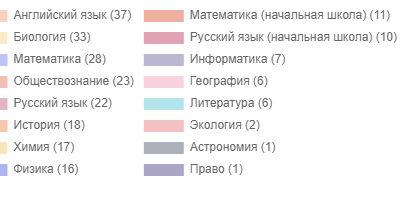                                Успешность по предметам Школьного этапа Всош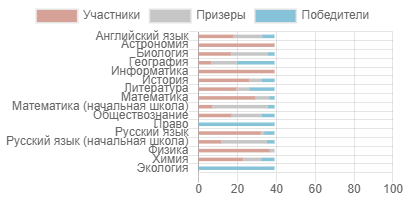 Список победителей и призеров муниципального этапа Всероссийской олимпиады школьников в 2021-2022 учебном годуПопулярность предметов регионального этапа ВсОШ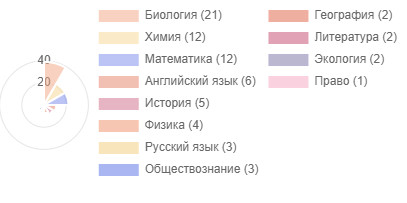 Успешность по предметам регионального этапа ВсОШ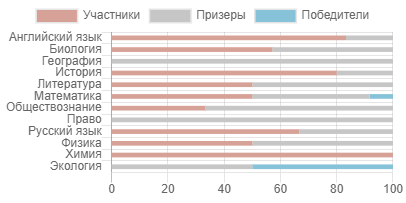 Результаты участников регионального этапа ВсОШПопулярность предметов регионального этапа ВсОШ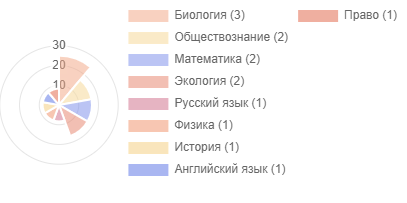 Успешность по предметам регионального этапа ВсОШ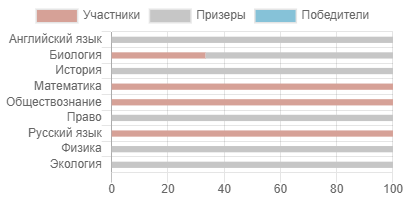 Список победителей и призеров муниципального этапа Всероссийской олимпиады школьников в 2020-2021 учебном годуРезультаты участников регионального этапа ВсОШ  за 2020 -2021 учебный годОценка системы управления организациейУправление осуществляется на принципах единоначалия и самоуправления.Органы управления, действующие в лицееДля осуществления учебно-методической работы в лицее создано восемь предметных методических объединения:учителей русского языка и литературыучителей математики и информатикиучителей истории, обществознания и географииучителей химии, физики и биологииучителей физической культуры и ОБЖучителей эстетического цикла и трудового обученияучителей иностранного языкаучителей начальных классовВ целях учета мнения обучающихся и родителей (законных представителей) несовершеннолетних обучающихся в лицее действуют Совет обучающихся и Совет родителей.По итогам 2021 года система управления лицеем оценивается как эффективная, позволяющая учесть мнение работников и всех участников образовательных отношений.В следующем году изменение системы управления не планируется.        В 2021 году систему управления внесли организационны изменения в связи с дистанционной работой и обучением. В перечень обязанностей заместителя директора по УВР добавили организацию контроля за созданием условий и качеством дистанционного обучения. Определили способы, чтобы оповещать учителей и собирать данные, которые затем автоматически обрабатывали и хранили на виртуальных дисках и сервере  лицея.III. Оценка содержания и качества подготовки обучающихсяСтатистика показателей за 2019–2021 годы         Приведенная статистика показывает, что положительная динамика успешного освоения основных образовательных программ сохраняется, при этом стабильно сохраняется  количество обучающихся лицея. На  уровне  среднего  общего образования  лицей реализует профили: технологический ( 10-б и 11-б классы),  естественнонаучный ( 10-а и 11-а классы)  и универсальный ( 11-в класс).Число  обучающихся с ОВЗ - 12 человек, с инвалидностью – 12 человек (из них 6 -  ОВЗ).         Лицей продолжает успешно реализовывать рабочие программы по предметам: «Родной (русский) язык», «Родная (русская) литература», которые внесены в основные образовательные программы  основного общего и среднего общего образования.Краткий анализ динамики результатов успеваемости и качества знанийРезультаты освоения учащимися программ начального общего образования по показателю «успеваемость» в 2021 годуСравнительный анализ  результатов освоения обучающимися программ начального общего образования по показателю «успеваемость» в 2021 году  и результатов  освоения учащимися программ начального общего образования по показателю «успеваемость» в 2020 году показал, что процент учащихся, окончивших на «4» и «5», повысился на 24,7% (в 2020году  составлял 53,9%), процент учащихся, окончивших  учебный год на «5», снизился на 1,5% (в 2020 году составлял 24,3 %). В целом, процент обучающихся, окончивших 2021год без «3», составил 78,6%, ( в 2020 году – 78,2%).Результаты освоения учащимися программ основного общего образования по показателю «успеваемость» в 2021 годуСравнительный анализ результатов освоения обучающимися программ основного общего образования по показателю «успеваемость» в 2021 году  и результатов  освоения учащимися программ основного общего образования по показателю «успеваемость» в 2020 году показал, что процент учащихся, окончивших учебный год на «4» и «5» повысился на 8,6% (в 2020году  составлял  44,5%), процент учащихся, окончивших учебный год на «5» на 5,6% ниже (в 2020году составлял 19,68%).В целом, процент обучающихся, окончивших 2021 год без «3», составил 53,1%, (в 2020 году – 64,3%).            Результаты освоения программ среднего общего образования обучающимися 10, 11 классов по показателю «успеваемость» в 2021 годуСравнительный анализ  результатов освоения обучающимися программ среднего общего образования по показателю «успеваемость» в 2021 году и результатов освоения учащимися программ среднего  общего образования по показателю «успеваемость» в 2020 году показал, что процент учащихся, окончивших учебный год на «4» и «5» повысился на 0,5% (в 2020году составлял 49,1%),  процент учащихся, окончивших  учебный год на «5» ниже  на 3,5 % (в 2020 году составлял 23,6 %).  Анализ результатов  Всероссийских проверочных работ  (ВПР)  -  весна 2021гСравнение статистических показателей общероссийских, региональных, муниципальных и школьных результатов ВПР  в 4-х классахпо предмету «Русский язык»                                      по предмету «Математика»по предмету «Окружющий мир» Анализ статистических показателей по результатам ВПР  (5классы)МатематикаИстория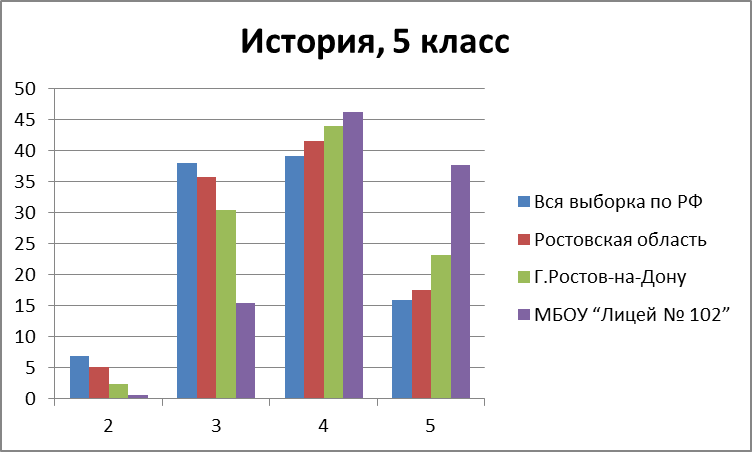 Биология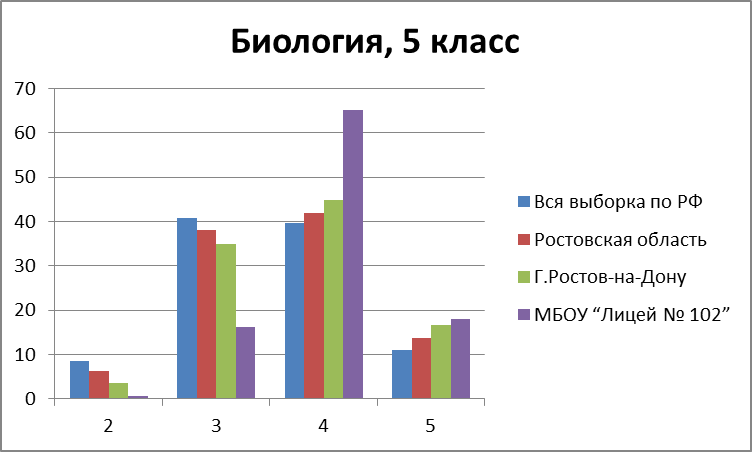 Анализ статистических показателей по результатам ВПР  (6  классы )   Русский языкМатематикаИсторияБиологияГеографияОбществознаниеАнализ статистических показателей по результатам ВПР  (7  классы )Русский языкМатематикаФизика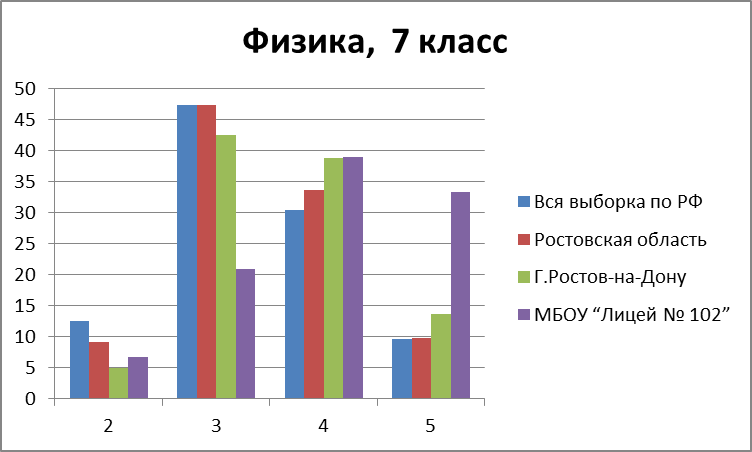 История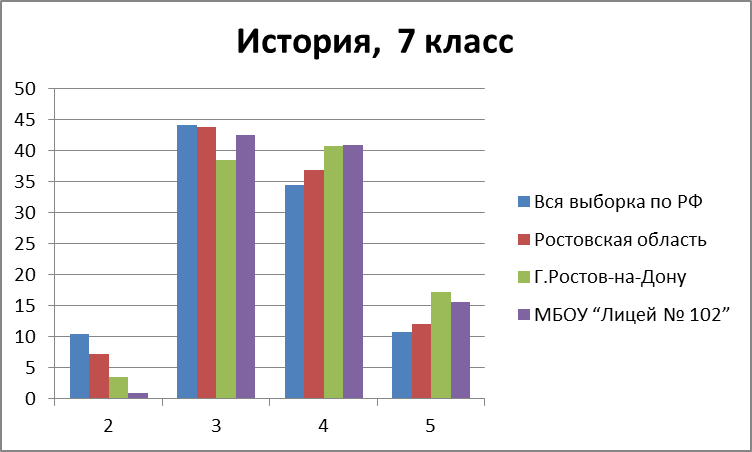 География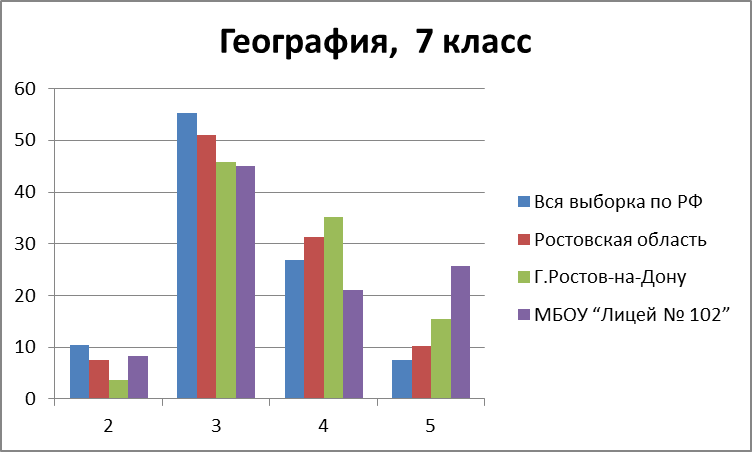 Биология ( по программе 8 класса)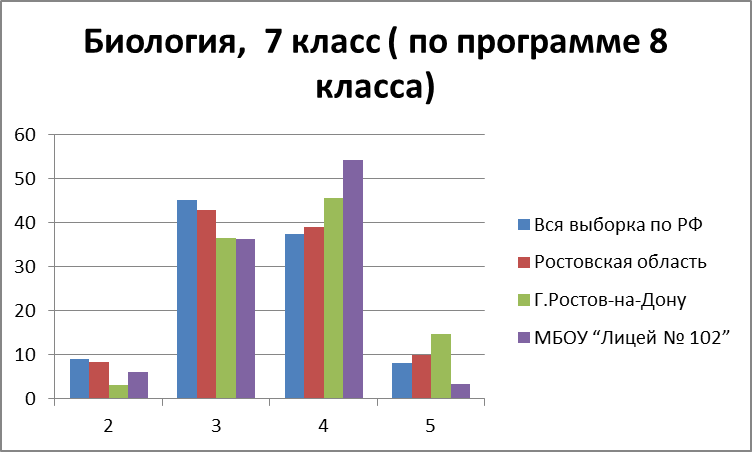 Обществознание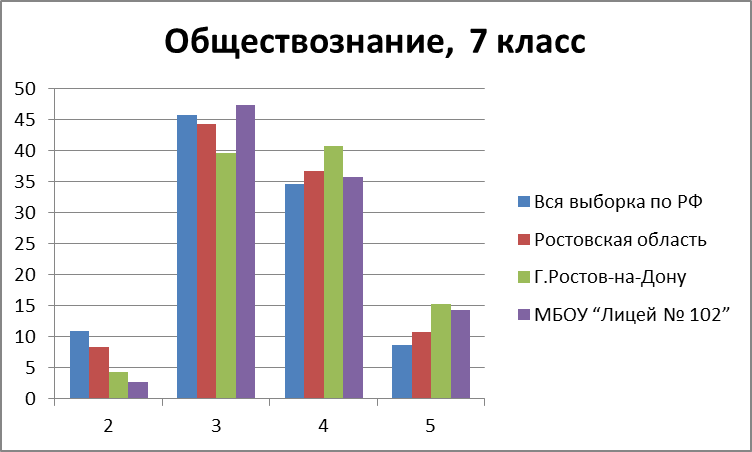 Английский язык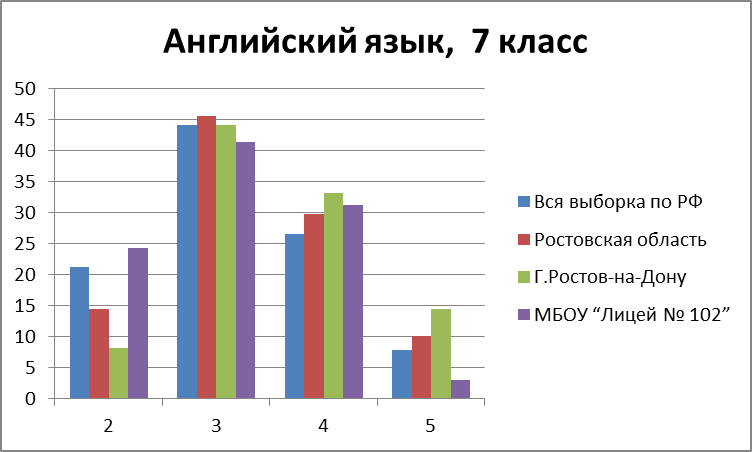 Анализ статистических показателей по результатам ВПР  (8 классы)Русский языкМатематикаФизикаХимия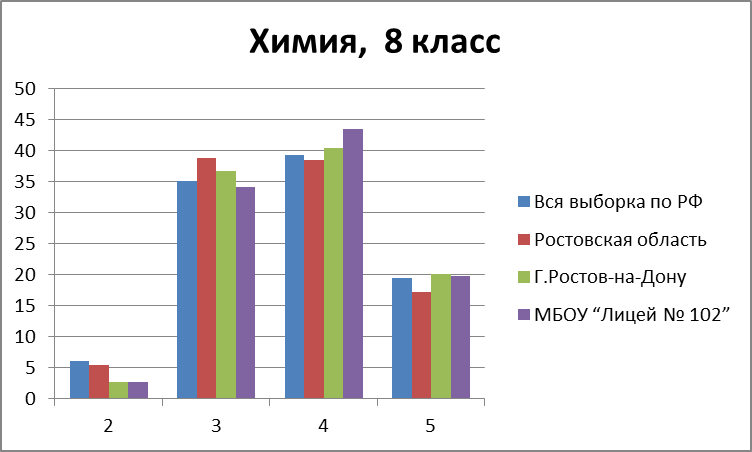 История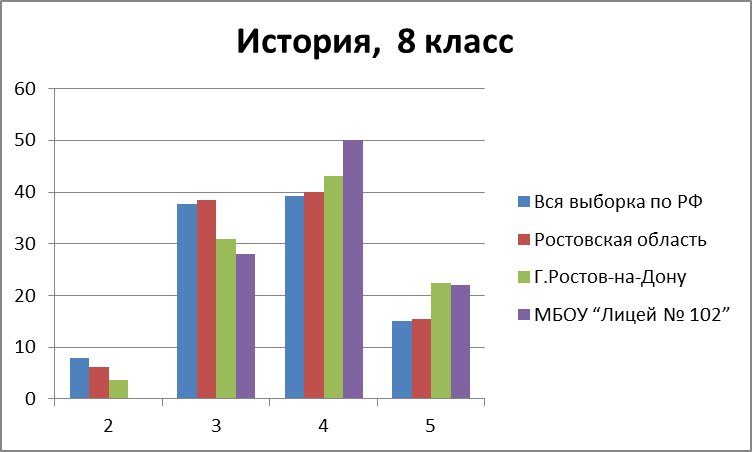 География 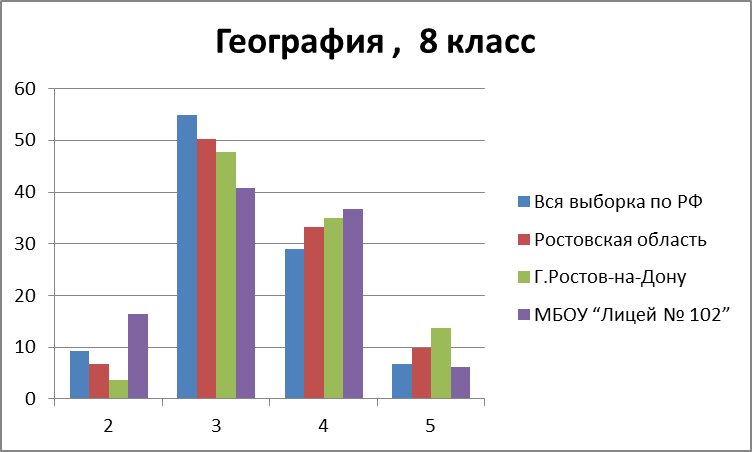 Обществознание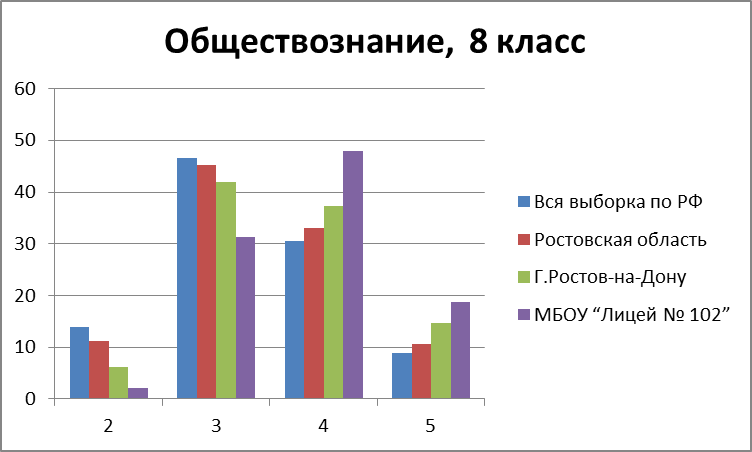 Анализ статистических показателей по результатам ВПР  (  11 классы)Физика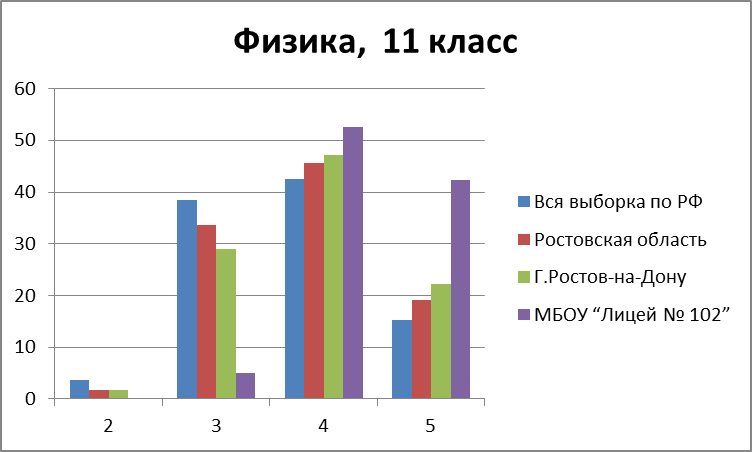 Химия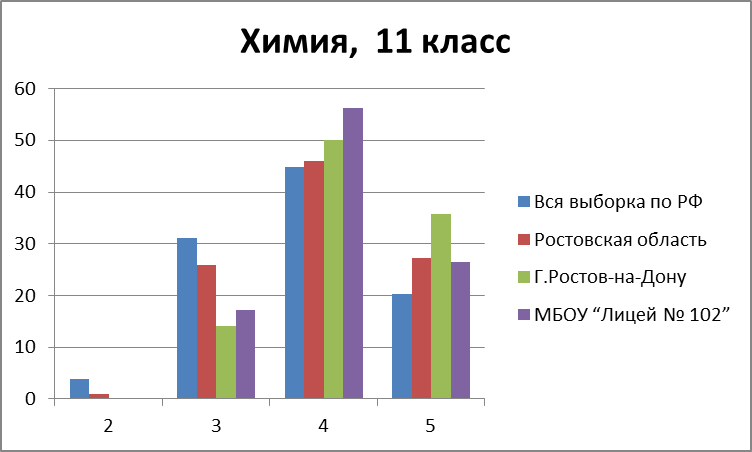 История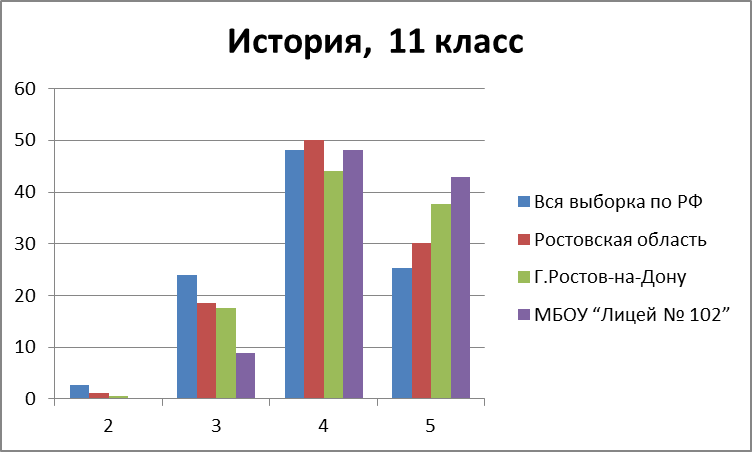 Английский языкВыводы:  1.Анализ  результатов  ВПР выявил  большой процент учащихся, понизивших свои достижения по сравнению с итогами 3-й четверти (5-8 классы) и 1-го полугодия (11 классы).           2.Наибольшая доля  (%) подтвержденных результатов в классах и по предметам: 6 классы  - 78,08%  по истории;7 классы – 80,95% по физике;8 классы – 90,79%  по химии  и 83,12% по физике;11 классы – 78,57% по истории и 76,56% по химии.  3.Наибольшая доля  (%) неподтвержденных результатов в классах и по предметам:5 классы -  47,83% по биологии;6 классы  - 49,33%  по русскому языку;7 классы – 42,11%  по русскому языку;                    42,2%  по географии;                    45,54% по обществознанию;                     80,81% по английскому языку;8 классы – 65,31%  по географии.      4. Самая низкая успеваемость по результатам ВПР выявлена   по английскому языку в 7 классах ( средний балл – 3,13) и по географии  в 8 классах ( средний балл – 3,33).     5. Общие типичные ошибки: у обучающихся  не сформированы следующие УУД: умения анализировать прочитанное, умения отвечать согласно инструкции, умение устанавливать причинно-следственные связи, умения извлекать информацию из таблицы, графика, умения применять полученные знания на практике.  Управленческие  решения:1. Руководителям предметных  методических объединений:        1.1. Провести анализ  количественных и качественных результатов ВПР,по результатам анализа спланировать в 2021-2022 учебном году коррекционную работу по устранению выявленных проблем;        1.2.Провести групповые и индивидуальные консультации по контрольно-измерительным материалам ВПР по всем предметам;        1.3.Провести обмен опытом по подготовке к ВПР на школьных методических объединениях, разработать рекомендации по подготовке к выполнению отдельных заданий ВПР. Протокол заседания предоставить в срок до 15.09.2021г.2. Учителям-предметникам:       2.1. При  организации образовательного процесса  руководствоваться требованиями ФГОС ООО  и ФГОС СОО к личностным, метапредметным и предметным результатам освоения основной образовательной программы основного общего образования и среднего общего образования;      2.2.Проанализировать результаты ВПР и провести поэлементный анализ уровня достижения планируемых результатов обучения, установить дефициты в овладении базовыми знаниями и умениями, как для каждого учащегося, так и для класса в целом и внести корректировки в рабочие программы по учебному предмету, запланировав сопутствующее повторение данных тем;      2.3.Систематизировать работу по подготовке учащихся к ВПР с целью повышения качества их выполнения; целенаправленного формирования и развития универсальных учебных действий у школьников: умений работать с разными источниками информации, работы с текстом;      2.4.Формировать у учащихся способность применять полученные знания для решения разнообразных задач учебного и практического характера средствами учебного предмета;      2.5. Проводить индивидуальные и групповые консультации по подготовке к ВПР и ОГЭ разных категорий обучающихся;      2.6.С учащимися, показавшими низкий уровень выполнения диагностической работы, организовать индивидуальные, групповые занятия по отработке тем, условно определенных как «дефицитные»;       2.7.Включить в состав учебных занятий для проведения текущей оценки обучающихся задания для оценки несформированных умений, видов деятельности, характеризующих достижение планируемых результатов освоения основной образовательной программы начального общего и/или основного общего образования и /или среднего общего образования,  которые содержатся в контрольно- измерительных материалах проверочной работы по конкретному учебному предмету.                                  . Промежуточная аттестация  за   2019 – 2021 годыСравнительные результаты  ЕГЭ  за  2019-2021 годы по предметам  по выборуРезультаты  сдачи ЕГЭ  2021 годаНаиболее высокие результаты ЕГЭ показали обучающиеся:  по русскому языку-  Рубан Ю. -  88 баллов и Иващенко Е. – 86 баллов (учитель ПоповаТ.А.); Зубкова М.  – 94 баллов и Поштарук Д. – 88 баллов ( учитель Колпакова И.В.);           по литературе – Рубан Ю. – 90 баллов (учитель ПоповаТ.А.);           по математике – Самойлов Р. – 99 баллов и Фабиано Р.  – 84 балла ( учитель Аджиева Н.М.);Захаренков М. – 82 балла ( учитель Григина В.И.);           по информатике   - Мелихова Д. – 88 баллов  и Захаренков М. – 88 баллов ( учитель Дыркач Т.А.);           по английскому языку – Захаренков М. – 88 баллов и Шарахматов Д. – 79 баллов ( учитель Андриянова Е.Д.);           по биологии – Иващенко Е . – 93 балла  и Тюрина С – 91 балл ( учитель Афаки Е.А.);
           по химии -  Тюрина С. – 100 баллов и Иващенко Е. – 91балл (учитель Алхазова О.В.);           по обществознанию – Гордеев М. – 92 балла и Полунина А. – 89 баллов  ( учитель Хмыз О.С.)В целом  в 2021 году результаты ЕГЭ  улучшились  по сравнению с 2020 годом.  В 2021 году учащиеся 9-х классов  проходили  итоговое собеседование по русскому языку в качестве допуска к государственной итоговой аттестации. Результаты успешны, все получили «зачет» за итоговое собеседование. По результатам государственной итоговой  аттестации за курс основного общего образования  из 141 обучающихся 9-х классов получили аттестаты 140, не получил аттестат Жужнев Д.;  24 выпускника получили аттестаты особого образца. Средний балл по русскому языку – 3,82, по математике – 3,35.IV. Оценка организации учебного процесса    Организация учебного процесса в МБОУ «Лицей №102»  регламентируется режимом занятий, учебным планом, календарным учебным графиком, расписанием занятий, локальными нормативными актами лицея.  Образовательная деятельность в  лицее  осуществляется по пятидневной учебной неделе для 1-х – 9-х классов, по шестидневной учебной неделе – для 10 –11-х классов. Учебные занятия в лицее проходят в две смены:1 смена: 1а,б,в,г,д,е классы, 2а, б, г классы, 3 б, г, е классы,  4 б,г классы, 5 а,б,в,г,д,е  классы,  9 а,б,в,г,д,е  классы, 10 а,б  классы,  11а,б,в классы,  всего 31 класс / 938   обучающихся;2 смена: 2в,д классы, 3 а, в, д классы, 4 а, в, д классы, 6 а,б,в,г,д,е  классы, 7а,б,в,г,д,е классы,  8 а,б,в,г классы, всего 23 класса / 697   обучающихсяИтого по лицею: 54 класса / 1635 обучающихся.     В соответствии с СП 3.1/2.43598-20 и методическими рекомендациями по организации начала работы образовательных организаций города Ростова-на-Дону  в 2021/22 учебном году МБОУ «Лицей №102»:1. Уведомил управление Роспотребнадзора по городу Ростову-на-Дону о дате начала образовательного процесса;2. Разработал графики входа учеников через  три входа в учреждение;3. Подготовил новое расписание со смещенным началом урока и каскадное расписание звонков, чтобы минимизировать контакты учеников;4. Закрепил классы за кабинетами;5. Составил и утвердил графики уборки, проветривания кабинетов и рекреаций;6. Подготовил расписание работы столовой и приема пищи с учетом дистанцированной рассадки классов, учеников к накрыванию в столовой не допускали;7. Разместил  на сайте лицея необходимую информацию об антикоронавирусных мерах, ссылки распространяли по официальным родительским группам в WhatsApp;8. Закупил  бесконтактные термометры, тепловизор   стационарный  на главный вход, рециркуляторы   настенные для каждого кабинета, средства и устройства для антисептической обработки рук,  маски медицинские, перчатки. V. Оценка  востребованности выпускников. VI. Оценка качества  кадрового обеспеченияМБОУ «Лицей № 102» укомплектован педагогическими работниками в полном объеме. На период самообследования в лицее работают 82 педработника, из них 74 учителя,   6 педработников-совместителей, 45 педагогов  – внутренних совместителей.На уровне начального общего образования работает 18 человек, на уровне основного общего образования – 56, из них 15 человек – на уровне среднего общего образования.В целях повышения качества образовательной деятельности в лицее проводится целенаправленная кадровая политика, основная цель которой – обеспечение оптимального баланса процессов обновления и сохранения численного и качественного состава кадров в его развитии, в соответствии потребностями лицея и требованиями действующего законодательства.Основные принципы кадровой политики направлены:на сохранение, укрепление и развитие кадрового потенциала;создание квалифицированного коллектива, способного работать в современных условиях;повышения  уровня  квалификации  персонала.Оценивая кадровое обеспечение образовательной организации, являющееся одним из условий, которое определяет качество подготовки обучающихся, необходимо констатировать следующее:образовательная деятельность в лицее обеспечена квалифицированным профессиональным педагогическим составом;в лицее создана устойчивая целевая кадровая система, в которой осуществляется подготовка новых кадров из числа собственных выпускников;кадровый потенциал лицея  динамично развивается на основе целенаправленной работы по повышению квалификации педагогов. В лицее работает  78 (95%) педагогов с высшим образованием. 4 (5%) педагога имеют среднее профессиональное образование. Все педагогические работники лицея  соответствуют квалификационным требованиям профстандарта «Педагог». Имеют высшую категорию 49 (59,8%) работников, первую категорию -  24(29,3%) работника, соответствует занимаемой должности – 1 работник(1,2%). Не имеют квалификационной категории 7(8,5%) педработников, стаж работы которых в лицее менее 2-х лет. Три работника заочно обучаются по профессиональной образовательной программе высшего образования. В лицее работают 3 кандидата наук: кандидат технических наук (преподаватель информатики), кандидат педагогических наук (преподаватель русского языка и литературы), кандидат филологических наук (преподаватель английского языка, русского языка и литературы).     Все педагоги  лицея  успешно освоили онлайн-сервисы, применяют цифровые образовательные ресурсы, ведут электронные формы документации, в том числе электронный журнал и дневники учеников.VII. Оценка  качества  учебно-методического и библиотечно-информационного обеспеченияОбщая характеристика:объем библиотечногофонда – 31 974 единиц;книгообеспеченность – 100%;обращаемость – 27 530 единиц в год;объем учебного фонда – 26 908 единиц.Фонд библиотеки формируется за счет федерального, областного, местного бюджетов.Состав фонда и его использование:Фонд библиотеки соответствует требованиям ФГОС, учебники фонда входят в федеральный перечень, утвержденный приказами  Минпросвещения России от 20.05.2020 № 254 и от 23.12.2020 № 766.В библиотеке имеются электронные образовательные ресурсы – 1758 дисков;сетевые образовательные ресурсы – 1;мультимедийные средства (презентации, электронные энциклопедии, дидактические материалы) – 50.Средний уровень посещаемости библиотеки – 30 человек в день.На официальном сайте лицея есть страница библиотеки с информацией о работе и проводимых мероприятиях библиотеки лицея.Оснащенность библиотеки учебными пособиями достаточная. Отсутствует финансирование библиотеки на закупку периодических изданий и обновление фонда художественной литературы.VIII. Оценка материально-технической базыМатериально-техническое обеспечение лицея позволяет реализовывать в полной мере  образовательные программы. Материально-техническая база лицея приведена в соответствие с задачами по обеспечению реализации основных образовательных программ МБОУ "Лицей №102", необходимого учебно-материального оснащения образовательного процесса и созданию соответствующей образовательной и социальной среды. Критериальными источниками оценки учебно-материального обеспечения образовательного процесса являются требования Стандарта, требования и условия Положения о лицензировании образовательной деятельности, утверждённого постановлением Правительства Российской Федерации от 31 марта 2009 г. № 277, а также соответствующие методические рекомендации, в том числе:– письмо Департамента государственной политики в сфере образования Минобрнауки России от 1 апреля 2005 г. № 03-417 «О Перечне учебного и компьютерного оборудования для оснащения общеобразовательных учреждений»);– перечни рекомендуемой учебной литературы и цифровых образовательных ресурсов;– аналогичные Перечни, утверждённые региональными нормативными актами и локальными актами образовательного учреждения, разработанными с учётом особенностей реализации основной образовательной программы в образовательном учреждении.В соответствии с требованиями ФГОС в лицее имеются:1 актовый зал,1 спортзал,1 баскетбольная и волейбольная площадка на территории лицея,1 тренажерная площадка,1 библиотека,1 школьный музей,38 учебных кабинетов, из них8 современных кабинетов по предметам гуманитарного цикла (русский язык, литература, иностранный язык)1 специализированный кабинет биологии с лаборантской2 кабинета физики с лаборантскими1 кабинет химии                                                                                                                      с лаборантской4 кабинета математики1 кабинет географии1 кабинет, истории и обществознания2 кабинета информатики1 кабинет ИЗО1 кабинет музыки1 кабинет ОБЖ15 кабинетов начальных классовВсе помещения обеспечены полными комплектами оборудования для реализации всех предметных областей и внеурочной деятельности, включая расходные материалы и канцелярские принадлежности, а также мебелью, офисным оснащением и необходимым инвентарём. Оценка материально-технических условий реализации основной образовательной программы в образовательном учреждении может быть осуществлена по следующей форме. Образовательное пространство лицея, обеспечивает реализацию различных видов деятельности школьника, доступность и оптимальность расположения учебного и лабораторного оборудования, свободу выбора вида и формы деятельности (индивидуальная, групповая, фронтальная).Материально-техническая база лицея соответствует действующим санитарным и противопожарным нормам, нормам охраны труда работников образовательных учреждений; информационное оснащение образовательного процесса соответствует требованиям ФГОС. В школе имеются:– компьютеры - 98 шт., из них используется в учебных целях 84 шт., в т.ч. ноутбуки - 48 шт.,–интерактивная доска - 9 шт.,–мультимедиа проектор - 12 шт.,–принтеры - 11 шт.,- сканер – 1шт.,- многофункциональные устройства – 7 шт.В лицее выполняются требования к санитарно-бытовым условиям:– функционирует столовая, медицинский кабинет, оборудованы в учебных кабинетах и лабораториях рабочие места учителя и обучающегося;– выделены помещения для учительской и административных кабинетов.Материально-техническое оснащение образовательного процесса обеспечивает возможность:– реализации индивидуальных образовательных планов обучающихся, осуществления их самостоятельной образовательной деятельности;– включения обучающихся в проектную и учебно-исследовательскую деятельность, проведения наблюдений и экспериментов, в том числе с использованием учебного лабораторного оборудования;– цифрового (электронного) и традиционного измерения;– художественного творчества с использованием ИКТ-инструментов для реализации художественно-оформительских и издательских проектов;– формирования личного опыта применения универсальных учебных действий в экологически ориентированной социальной деятельности, развитие экологического мышления и экологической культуры;– проектирования и конструирования;– программирования; – наблюдений, наглядного представления и анализа данных;– использования цифровых планов и карт, спутниковых изображений;– физического развития, систематических занятий физической культурой и спортом, участия в физкультурно-спортивных и оздоровительных мероприятиях;– исполнения, занятий по изучению правил дорожного движения с использованием игр, оборудования, а также компьютерных технологий;– размещения продуктов познавательной, учебно-исследовательской и проектной деятельности обучающихся в информационно-образовательной среде образовательного учреждения;– проектирования и организации своей индивидуальной и групповой деятельности, организации своего времени с использованием ИКТ;– планирования учебного процесса, фиксирования его реализации в целом и отдельных этапов (выступлений, дискуссий, экспериментов);– обеспечения доступа в школьной библиотеке к информационным ресурсам Интернета, учебной и художественной литературе, коллекциям медиа-ресурсов на электронных носителях, к множительной технике для тиражирования учебных и методических тексто-графических и аудио-видео-материалов, результатов творческой, научно-исследовательской и проектной деятельности учащихся планирования учебного процесса, фиксации его динамики, промежуточных и итоговых результатов; проведения массовых мероприятий, собраний, представлений;– досуга и общения обучающихся с возможностью для массового просмотра кино- и видеоматериалов, организации сценической работы, театрализованных представлений, обеспеченных озвучиванием, освещением и мультимедиа сопровождением;– организации качественного горячего питания, медицинского обслуживания и отдыха обучающихся.IX. Оценка функционирования внутренней системы оценки качества образованияВ лицее пролонгировано положение о внутренней системе оценки качества образования (приказ от 31.08.2018.№320-од).  По итогам оценки качества образования в 2021 году выявлено, что уровень метапредметных  результатов соответствуют среднему уровню, сформированность личностных результатов высокая.По результатам анкетирования 2021 года выявлено, что количество родителей, которые удовлетворены качеством образования в лицее, – 91%, количество обучающихся, удовлетворенных образовательным процессом, – 96%. Высказаны пожелания о введении
профильного обучения с гуманитарными классами.Результаты анализа показателей деятельности организацииДанные приведены по итогам 2020-2021учебного года.Анализ показателей указывает на то, что лицей имеет достаточную инфраструктуру, которая соответствует требованиям СанПиН 2.4.2.2821-10 «Санитарно-эпидемиологические требования к условиям и организации обучения в общеобразовательных учреждениях» и позволяет  реализовывать образовательные программы в полном объеме в соответствии с ФГОС начального  общего, основного  общего и среднего общего образования.СОГЛАСОВАНОПедагогическим советомМБОУ «Лицей № 102»(протокол  от 15 апреля 2022г. № 8)УТВЕРЖДАЮДиректор МБОУ «Лицей № 102»___________________ Марченко Т.Г.15 апреля 2022 г.Наименование образовательной организациимуниципальное бюджетное общеобразовательноеучреждение города Ростова-на-Дону «Лицей № 102 имени  дважды Героя Советского Союза, летчика-космонавта Комарова В.М.»РуководительМарченко Татьяна ГавриловнаАдрес организации344092, г Ростов-на-Дону, бул. Комарова, 18Телефон, факс(863) 233 19 65, (863) 235 21 11, (863) 231 15 50Адрес электронной почтыlizei102@yandex.ruУчредительУправление образования города Ростова-на-ДонуДата создания01.09.1986годЛицензия№ 7130, выдана Региональной службой по надзору и контролю в сфере образования Ростовской области 30 июля 2015 г., серия 61Л01№ 0003000Свидетельство о государственной аккредитации№ 3307 от 19.05.2021г., серия 61 А01 № 0001297.№ п/пНаименование мероприятия (конкурс, олимпиада и т.д)ФИО участника Результат1.«Апрельский культурный марафон школьников»Команда 10 классаПризеры 2.Городской конкурс «Мой прадед-воин Победы» Участие - ученики 8 б классаСкибицкий А. 8б, Осипов Р. 8б   -3 место 3.Организация и участие в региональном проекте «Живая память Победы в семейных архивах»Организатор – Ротарь Ф.В. Организация и участие в региональном проекте «Живая память Победы в семейных архивах» Ротарь Ф.В, Денисенко Е.А., Попова П. 11а4.Дистанционный городской конкурс юных экскурсоводовРазсомаха А. 10Б1 место на районном этапе3 место - городской этап5.Областная олимпиада по истории государства и права России , посвященная 300-летию прокуратуры РФНалетова М., Глущенко А. -11авышли во второй этап конкурса.Глущенко А. вышла на 3 очный этап конкурса 6.Городская олимпиада имени А. ПечерскогоЩенников Д, Кайдалова Д. 8б, Сазонова Д. , Пловайко С.-8а; Григорян Г.10б , Таланова П., Налетова М.-10аЧурикова А. 9впризеры7.Городская олимпиада, посвященная 80-летию первого освобождения Ростова-на-ДонуГригорян 11Б. Налетова 11а, Кайдалова Д. 9б, Федосеева Н.9б. Рассаднев Д.8вКобец Д.7вЩенников Д.7г, Сыромятникова А. 7дБолдырева .9дЧернов С.9дВоробьев . 5вБелик Е. 5дТрофимова А. 5дБражникова Л. 5аВладимирова Аю5аПолевая В. 8клКамбулатов В., Козлов А., Безотосная М.- 10 класспризеры8.Всероссийская олимпиада школьников Школьный этапБезверхова А. 11б, Четверикова Ю.11бКайдалова Д.вышли на муниципальный этап по истории9.Олимпиада школьников РАНХиГС по профилю обществознаниеЧурикова Анита 9впобедитель отборочного этапа10.Олимпиада школьников РАНХиГС по профилю историяЧурикова Анита 9впобедитель отборочного этапа11.Конкурс в рамках Всероссийского проекта «Лига решений» РДШЧурикова. Анита 9впобедитель12.Районный конкурс.История семьи в истории страны.	9в	Чванова В, ЧуриковаА.,Чаркасян Л.,Герасимова П. 9вучастие13.Олимпиада «Я-бакалавр».на базе ДГТУДавыдова А. 9а2 место14.Губернаторский конкурс «Лидеры Дона 2021» Шин. Д.Толоян М.вышли в полуфинал15.Всероссийский дистанционный конкурс социально-значимых проектов « ПроекториУМ»Чванова В.как лучший участник приглашена к участию в смене МДЦ «Артек»16.Международный конкурс научно-исследовательских работ «PTScience»Болдырева М. 8ддиплом 1 степени17.Региональная научно-практическая конференция школьников и студентов «Великая Отечественная война в мемориальном пространстве Донского края»Пунько П.8гГончарова С.8дБолдырева М.8ддиплом 2 степенидиплом 3 степенисертификат участника18.Городская олимпиада, посвященная Дню освобождения города Ростова-на-Дону от немецко-фашистских захватчиков 	Городской конкурс творчества «Город, которым горжусь!»Волощук Д.8д	Шин Д.9впризерпризер18.Городская олимпиада, посвященная Дню освобождения города Ростова-на-Дону от немецко-фашистских захватчиков 	Городской конкурс творчества «Город, которым горжусь!»Чернов С. 8ддиплом 3 степени19Всероссийский конкурс исследовательских работ «Моя Россия»Болдырева М.8дГончарова С.8ддиплом 2 степенидиплом 2 степени20.Научно-практическая конференция «Неделя науки – 2021» ЮФУПунько П.8гБолдырева М. 8дЧуева М. 6едиплом 1 степенидиплом 2 степенисертификат участника21Региональный конкурс короткометражных фильмов «Память в объективе»Липко Н. 6гАбакумов А. 6дСемакин С. 6ддиплом 1 степенидиплом 2 степенидиплом 2 степени22Всероссийский конкурс «открытка Победы»Бойкова П. 6аКайсин М.Егорова А.Кулик Д. 6гКонтаренко К.6дРахманова С.Булгакова П. 6еСтрекалова Д.сертификат участника 23Национальный молодежный патриотический конкурс «Моя гордость – Россия!»Гурский А. 8гдиплом 3 степени24III Всероссийская (с международным участием) научно-практическая конференция учащихся и педагогических работников «Война: история и личная трагедия»Болдырева М.8дсертификат участника25Международный конкурс «Письмо солдату. Победа без границ»Гурский А. 8гИсупова М.Костенко Д.Болдырева М.8дучастие26Региональная проектная смена ЮФУ Молодежные научные чтения «История университета в лицах»Болдырева М. 8дЧернов Ст.диплом 2 степени27XXII Всероссийский конкурс исторических исследовательских работ «Человек в истории. Россия – XX век»Пунько П. 8гграмота 28Региональный конкурс рефератов «Жизнь А. Невского в памяти народной»Болдырева М. 8дпобедитель муниципального этапа29Региональный конкурс презентаций «Великая Отечественная война  в истории моей семьи»Липко Н. 6гСыромятникова А.6дИсупова М.8гсертификаты30VII Международный конкурс научных работ «Цифровая наука»Болдырева М.9дГончарова С. 9дПунько П. 9гдиплом 1 степенидиплом 2 степенидиплом 2 степени31Районный этап Всероссийского конкурса исследовательских краеведческих работ учащихся «Отечество» Пунько П. 9г1 место32Городской этап Всероссийского конкурса исследовательских краеведческих работ учащихся «Отечество»Пунько П. 9г1 место33Региональный этап Всероссийского конкурса исследовательских краеведческих работ учащихся «Отечество»Пунько П. 9гсертификат участника34Всероссийский конкурс «Большая перемена»Калугина А.9гБолдырева М.9дЧернов С.9дБезверхова А. 11бТолоян М 10клШин Д.10клСухоруков М. 10бсертификаты участникавышла в полуфиналфиналистсуперфиналистнагражден путевкой в Артек35Проектная смена ЮФУ  II Молодежные научные чтения «История университета в лицах»Пунько П.9гДемиденко А.Калугина А.Потапова К.Болдырева М.9дсертификаты участника36Всероссийский конкурс «Добровольцы локальной истории»Липко Н.7гБолдырева М.9дсертификат участникадиплом призера37Всероссийская олимпиада школьников Муниципальный этапСыромятникова А.7дПунько П.9гБолдырева М.9дПотапова К.Драгнева Д.7е Артемьев Ю.7есертификат участникасертификат участникапризер по истории, призер по обществознанию, призер по правупризер по обществознанию призер38Проект «Покоритель города»Сборная команда 5 классов участие39Всероссийский конкурс «Спутник» , направление  «авиастроение»Шин Д.10клпобедитель40Международной детско-юношеской премии  «Экология-дело каждого».Толоян М. 10бПобедитель в номинации «Экоблогер»41Творческий конкурс «Билет в будущее»ГерасимоваП.,Сухоруков М.,ТолоянМ.,Михайлюта В.  10бучастие42Региональный творческий конкурс видеороликов по профессиональной ориентации "Я выбираю будущее!"Герасимова П.10бучастие43Районного конкурс "Лидер годаТолоян М. 10бВышла в финал44Всероссийский конкурс исследовательских проектов «Без срока давности»Дусько М. 8аучастие45Областной конкурс музеев образовательных организаций участие46Городской (дистанционный) конкурс юных экскурсоводов.Дусько М. 8аучастие47Общероссийский этап чемпионата «Молодые профессионалы» (World Skills Russia) в номинации «инженерный дизайн CAD»11Б	Голубов Владислав Александрович10В	Жулев Андрейучастник2-е место48Финал городского конкурса видеороликов «Минута для будущего» в рамках муниципального экологического проекта «Ростов-город будущего» в номинации «Лучшая видео работа»10 «Б» Михайлов Марк, 10 «Б» Давыдова АннаДиплом II степени49Городская выставка детского технического и декоративно-прикладного творчества «Страна, в которой правит детство!»Козловская Анастасия1 место50Городская выставка детского технического и декоративно-прикладного творчества «Страна, в которой правит детство!»Ломакина Влада2 место51Городская выставка детского технического и декоративно-прикладного творчества «Страна,в которой правит детство!»Флоненкова Анна3 место52Городская выставка детского технического и декоративно-прикладного творчества «Страна,в которой правит детство!»Лоскутова Вероника3 место53Городская выставка детского технического и декоративно-прикладного творчества «Страна,в которой правит детство!»Радченко София3 место54Районная выставка детского технического и декоративно-прикладного творчества «Страна,в которой правит детство!»Ломакина Влада1 место55Районная выставка детского технического и декоративно-прикладного творчества «Страна,в которой правит детство!»Белоцерковцева Вероника1 место57Районная выставка детского технического и декоративно-прикладного творчества «Страна,в которой правит детство!»Лоскутова Вероника1 место58Районная выставка детского технического и декоративно-прикладного творчества «Страна,в которой правит детство!»Козловская Анастасия1 место59Районная выставка детского технического и декоративно-прикладного творчества «Страна,в которой правит детство!»Остапенко Софья2 место60Районная выставка детского технического и декоративно-прикладного творчества «Страна,в которой правит детство!»Жданова Эльвира2 место61Районная выставка детского технического и декоративно-прикладного творчества «Страна,в которой правит детство!»Радченко Софья2 место62Районная выставка детского технического и декоративно-прикладного творчества «Страна,в которой правит детство!»Бурдюгова Анжелика3 место63Районная выставка детского технического и декоративно-прикладного творчества «Страна,в которой правит детство!»Шваб Элина3 место64Районная выставка детского технического и декоративно-прикладного творчества «Страна,в которой правит детство!»Флоненкова Анна3 место65Городской конкурс ДПИ «Дорожный знак на Новогодней ёлке»Кузьмина Анастасия1 место66Городской конкурс ДПИ «Дорожный знак на Новогодней ёлке»Миктадова Анастасия1 место67Городской конкурс ДПИ «Дорожный знак на Новогодней ёлке»Кучугур Аксинья2 место68Городской конкурс ДПИ «Дорожный знак на Новогодней ёлке»Кучугур Таисья2 место69Городской конкурс ДПИ «Дорожный знак на Новогодней ёлке»Капустина Злата2 место70Городской конкурс ДПИ «Дорожный знак на Новогодней ёлке»Ковнеристова Виолетта3 место71Районный конкурс  агитбригад «Получаем «ДДД»-изучаем «ПДД».основной отряд ЮИД (6а класс)2 место72Региональный  конкурс  агитбригад «Получаем «ДДД»-изучаем «ПДД».основной отряд ЮИД (6а класс)1 место73Районный этап конкурса «Безопасное колесо». основной отряд ЮИД (5е класс)2 место74Районный смотр – конкурс военно-патриотической песни «Любите Россию! И будьте России навеки верны!», номинация «Современная патриотическая песня»Творческий коллектив «Ассорти» (10 б класс)1 место7514 января 2021 года состоялся Муниципальный тур Олимпиады по Изобразительному искусству номинация «Живопись» УОПР № 855.Затулина Анна 9 класс Контаренко Ксения 6 класс.	1 место3 место7601.02.2021 г. Районный этап Муниципального конкурса «Есть такая профессия- Родину защищать!» Приказ  Управления  образования  города  Ростова-на-Дону  от  20.01.2021  №  УОПР-16  «Об  организации  исполнения  постановления Администрации  города  от  14.01.2021  №  9  «О  мероприятиях,  посвященных  дням воинской славы России в феврале 2021 года»Кучугур Таисия 1 классКучугур Аксинья 1 классЖолоб Мария 1 классКуковинец Егор  2 классЖолоб Александра 3 классШилова Мария 4 классБатракова Дарья  5 классПершина Анастасия  6 классДылькова Екатерина 7 классБугрова Анастасия 8 классГуц Артём 8 классМарченко Ирина 8 классМалахова Анастасия 8 классЗатулина Анна 9 классЩербина Дарья 11 классКоцуба Влада 11 класс3 место2 место3 место1 место3 место1 место1 место1 место2 место1 место1 место2 место3 место1 место1 место1 место77С 28.02.2021по 15.03.2021 Проведен Муниципальный этап Всероссийского конкурса детско-юношеского творчества по пожарной безопасности «Неопалимая Купина» Ростовским городским отделением Ростовского областного отделения Общероссийской общественной организацией «Всероссийского добровольного пожарного общества»Бугрова Анастасия 8 класс Першина Анастасия 6 классЧегодарь Екатерина 6 классГран-при2 место2 место78XIII ЮРМОШ Олимпиада прошла в очной форме с 11 по 14 марта 2021 годаЗатулина Анна 9 класс2 место79В соответствии с постановлением Администрации города Ростова-на-Дону от 31.03.2021 № 245 «О подготовке и праздновании в городе Ростове-на-Дону 76-й годовщины Победы в Великой Отечественной войне 1941-1945 годов», приказом Управления образования от 22.04.2021 № УОПР-264 «О проведении городского конкурса рисунков для учащихся 1- 4 классов «Спасибо за мир», 5-11 классов «Мы помним – мы гордимся!» муниципальным автономным учреждением города Ростова- на-Дону «Информационно - методический центр образования» проведен конкурсКирилова Екатерина 3 классПершина Анастасия 6 классМарченко Ирина, 8 класс3 место1 место 1 место8012.05.2021 На базе ГБУК РО «Ростовский областной музей краеведения» (ул. Б. Садовая, д. 79) состоялось торжественная церемония награждения победителей и призеров городских конкурсов, посвященных Дню Победы в Великой Отечественной войне с участием заместителя по социальным вопросам Главы Администрации города. Першина Анастасия 6 классМарченко Ирина, 8 класс1 место1 место8130.04.2021г. В Областном конкурсе рисунков «Великая Победа глазами детей» Администрация Ворошиловского района города Ростова-на-Дону Ростовское региональное общественное движение в поддержку одаренных детей  и талантливой молодежи «Синергия талантов» посвященного празднованию 76-ой годовщины со Дня Победы в Великой Отечественно войнеЩербина Дарья 11класс, Бугрова Анастасия 8 класс, Малахова Анастасия 8 класс, Полякова Екатерина 7 класс.1 место1 место1 место1 место8212 апреля. Ко Дню  защиты  детей  в  2021  году  Союзом  городов  воинской  славы планируется  проведение  выставки детского  рисунка  представителей  городов воинской славы  «Дети рисуют мир».  От нашего Лицея  в Москву была отправлена работа  Грицук Юлия, 10 классДиплом активного участника83Приказом Управления образования города Ростова-на-Дону № УОПР-88 от 20.02.2021 года с 1 по 31 марта 2021 года проходил  открытый  городской конкурс  «Птицы  родного  края»,  посвященный международному Дню птиц.Андреева Мария 4 класс Соколова Анастасия 5 классЗеленкова Виолетта 1 классДатченко Кира 2 классФедосеева Валерия 2 классРапутова Мария 3 классБугрова Анастасия  8 классГендель Николь  9 класс1 место1 место2 место3 место3 местоПоощрительная грамота1 место3 место8 учеников получили Сертификаты84Приказом Управления образования города Ростова-на-Дону  №  УОПР-232  от  14.04.2021  года  14  мая  2021  года  был  проведен XVII  (дистанционный)  городской  краеведческий  конкурс  рисунка  «Мой  край Донской».Музыка Анастасия 4 класс Гельтман Елизавета 4 классУгрюмова Дарья 4 классБугрова Анастасия 8 классЩербина Дарья 11 класс1 место3 место3 место1 место1 место7 учеников получили Сертификаты8515 апреля 2021г. Проведён Региональный этап Всероссийского конкурса детско-юношеского творчества по пожарной безопасности «Неопалимая Купина» Ростовским городским отделением Ростовского областного отделения Общероссийской общественной организацией «Всероссийского добровольного пожарного общества»Бугрова Анастасия 8 класс1 место8615.04.2021г. Победа в Городском конкурсе «Чернобыль 35» Бугровой Анастасии в номинации «Заброшенные города». Награждение проходило  в историческом парке «Россия-моя история»Бугрова Анстасия 8 класс1 место87С 08.09.2021 по 20.09.2021 В целях реализации творческого потенциала школьников, повышения их мотивации к изучению истории и современности родного города, в рамках комплекса мероприятий, приуроченных к 272-й годовщине со дня основания города Ростова-на-Дону проведён Городской Конкурс «Я рисую город свой».На уровне Районного этапа победилиМалюков Марк 2 класс Кучугур Аксинья 2 классБатракова Дарья 6 классБугрова Анастасия 9 класс1 место1 место1 место1 место8821 сентября по 28 сентября  2021 года В целях реализации творческого потенциала школьников, повышения их мотивации к изучению истории и современности родного города, в рамках комплекса мероприятий, приуроченных к 272-й годовщине со дня основания города Ростова-на-Дону проведён Городской Конкурс «Я рисую город свой».В городе победили Батракова Дарья 6е классБугрова Анастасия 9е класс Кучугур Аксинья 2в класс1 место2 место2 место894 октября 2021 г. В соответствии с приказом комитета по молодежной политике Ростовской области от 05.03.2021 № 23 «Об утверждении положения по организации и проведению областного конкурса социальной рекламы «Чистые руки» в 2021 году», приказом Управления образования города Ростова-на-Дону от 29.09.201 № УОПР703 «О поведении конкурса социальной рекламы «Чистые руки» с 29.09.2021 по 04.10.2021 проведен муниципальный этап областного конкурса «Чистые руки». Мукасеев Алексей 7д класс 2 место9020 октября 2021г. Отдел религиозного образования и катехизации Ростовской-на-Дону епархии организовал и провел I региональный этап XVII Международного конкурса детского творчества «Красота Божьего мира -2021», посвященного теме: «350 лет со дня рождения Петра I». Першина Анастасия 7 классБугрова Анастасия 9 классПолякова Екатерина 8 класс2 место2 место3 место9118 октября 2021 г.В целях организации участия обучающихся общеобразовательных организаций города Ростова-на-Дону в региональном конкурсе детского рисунка «Охрана труда глазами детей», проводимым министерством труда и социального развития Ростовской области в период с 18 октября по 22 ноября 2021 года в соответствии с приказом от 16.09.2021 № 231, а также привлечения внимания детей к вопросам охраны труда средствами детского художественного творчества. Городском этапе конкурса.Гельтман Елизавета 1 место9225 октября  2021г. Городской конкурс «Все профессии нужны, все профессии важны» проведён муниципальным бюджетным учреждением дополнительного образования города Ростова-на-Дону «Центр детского технического творчества». Батракова Дарья 6е класс2 место, 4 Сертификата участника.9329 ноября  2021в конференц-зале Исторического парка состоялось награждение призёров и победителей городского конкурса рисунка "Город первого удара" и проведена экскурсия , подготовленная к первой дате освобождения г. Ростова-на-Дону от фашистских захватчиков.Бугрова Анастасия 9е класс Дылькова Екатерина 8б класс 1 место3 место9425 ноября 2021г.    Во исполнение городского положения об открытом конкурсе «С чего начинается Родина», в рамках реализации городского военно-патриотического проекта «Юнармейский марш» в районе прошёл отборочный этап с 15.11.2021 по 25.11.2021г., посвященный годовщине 1-го освобождения Ростова-на-Дону от немецко-фашистских захватчиков в Великой Отечественной войне и празднованию Дня Героев Отечества. Батракова Дарья 6 класс1 место 95Во исполнение приказов Управления образования от 21.07.2020 № УОПР-439 «О реализации муниципального проекта «Ростов – территория безопасности», от 22.09.2021 № УОПР-685 «Об организации в 2021-2022 учебном году мероприятий, направленных на предупреждение и сокращение детского дорожно-транспортного травматизма», на основании письма МБУ ДО «Дворец творчества детей и молодежи» от 16.11.2021, исх.№ 306,  и в соответствии с планом мероприятий по совершенствованию обучения детей основам правил дорожного движения и привития им навыков безопасного поведения на дорогах в 2021-2022 учебном году (прил.1,ч.2, п.п. 7, 8 к приказу № УОПР-685 от 22.09.2021 учебном году)Мукасеев Алексей 7д, Шилова Мария 5б, Дёмин Михаил 9 г, Федосеева Валерия 4б, Чегодарь Екатерина 7вРезультаты ждем9630 ноября 2021г. В соответствии с Федеральным законом от 16.10.2003 № 131-ФЗ «Об общих принципах организации местного самоуправления в Российской Федерации» (ред. от 30.10.2018), в целях празднования Дня народного единства. Провести районный конкурс «Дон многонациональный» с 25.10.2021 по 30.11.2021, проводится администрацией Ворошиловского района. На конкурс отправлены 6 работКучугур Аксинья 2в класс Бугрова Анастасия 9е класс Кайсин Артём 7в классУгрюмова Дарья 5д класс 2 место1 место3 место1 место№ п/пПредметФИОКлассУчительИтогСтатус1Английский языкКоровин Александр Сергеевич11ВАндриянова Е.Д.90Победитель2Английский языкЧетверикова Юлия Аркадьевна11БМезинова В.В.84Призер3Английский языкБезверхова Анастасия Алексеевна11БМезинова В.В.83Призер4Английский языкЛеванкова Софья Романовна11БМезинова В.В.82Призер5Английский языкКапралова Дарья Артёмовна11БМезинова В.В.77Призер6Английский языкЛигай Руслан Андреевич11АМезинова В.В.62Призер7Английский языкБабанина Мария Андреевна10БПлужникова Н.С.80Победитель8Английский языкПанченко Дарья Михайлова10БПлужникова Н.С.77Призер9Английский языкЕфимова Ангелина Дмитриевна10БПлужникова Н.С.74Призер10Английский языкКозлов Анатолий Сергеевич10АПлужникова Н.С.59Призер11Английский языкДергачев Владимир Васильевич10БПлужникова Н.С.53Призер12Английский языкПунько Полина Николаевна9ГАндриянова Е.Д.87Победитель13Английский языкПотапова Ксения Дмитриевна9ГАндриянова Е.Д.84Призер14Английский языкГончарова София Викторовна9ДКапустина И.В.62Призер15Английский языкКорчина Мария Юрьевна8ГМезинова В.В.59Победитель16Английский языкРассаднев Даниил Дмитриевич8ВМезинова В.В.50Призер17Английский языкСмирнов Павел Павлович6ГПлужникова Н.С.77Победитель18Английский языкСушков Павел Александрович6АБогданова И.А.61Призер19Английский языкБелик Елизавета Александровна5ДСайбель А.И.57Победитель20Английский языкБражникова Лилия Александровна5АБогданова И.А.53Призер21БиологияТаланова Полина Вячеславовна11ААфаки Е.А.63Призер22БиологияГрайзель Мария Александровна11ААфаки Е.А.61Призер23БиологияЛягута Софья Вячеславовна11ААфаки Е.А.52Призер24БиологияРасулов Ариф Алимович11ААфаки Е.А.52Призер25БиологияГодованная Виктория Максимовна11ААфаки Е.А.45Призер26БиологияКравченко Ангелина Алексеевна11ААфаки Е.А.44Призер27БиологияТурунина Алина Александровна10АКильченко А.Ю.34Победитель28БиологияСкуратов Дмитрий Андреевич9ААфаки Е.А.38Призер29БиологияЗахарова Вероника Константиновна9БАфаки Е.А.34Призер30БиологияМарисова Мария Романовна9ААфаки Е.А.33Призер31БиологияМакаренко Мария Евгеньевна8БАфаки Е.А.26Победитель32БиологияЛоскутова Вероника Денисовна8БАфаки Е.А.25Призер33БиологияПолякова Екатерина Геннадьевна8БАфаки Е.А.25Призер34БиологияРева Дарья Кирилловна8БАфаки Е.А.24Призер35БиологияЩедрина Света Олеговна8БАфаки Е.А.24Призер36БиологияАлмаев Ленар Валерьевич8ВАфаки Е.А.18Призер37БиологияАлексеев Виталий Вячеславович7ЕВитченко В.С.19Победитель38БиологияПчёлкин Иван Андреевич7ЕВитченко В.С.17Призер39ГеографияЗахарова Вероника Константиновна9БМаркова О.И.54Победитель40ГеографияРева Дарья Кирилловна8БМаркова О.И.59Победитель41ГеографияДрагнева Дарья Александровна7ЕЯрославова О.В.77Победитель42ГеографияАртемьев Юлий Вадимович7ЕЯрославова О.В.65Призер43ГеографияСыромятникова Арина Юрьевна7ДЯрославова О.В.65Призер44ИсторияЧетверикова Юлия Аркадьевна11БДенисенко Е.А.86Победитель45ИсторияБезверхова Анастасия Алексеевна11БДенисенко Е.А.78Призер46ИсторияКоровин Александр Сергеевич11ВДенисенко Е.А.60Призер47ИсторияБолдырева Маргарита Дмитриевна9ДРотарь Ф.В88Победитель48ИсторияКайдалова Дарья Сергеевна9БДенисенко Е.А.70Призер49ИсторияСыромятникова Арина Юрьевна7ДРотарь Ф.В71Победитель50ЛитератураЕпхиева Екатерина Романовна11ВБондаренко В.В.85Победитель51ЛитератураЗахарова Вероника Константиновна9БКалабина С.А.70Победитель52ЛитератураМарисова Мария Романовна9АКалабина С.А.62Призер53МатематикаКапралова Дарья Артёмовна11БГригина В.И.4Призер54МатематикаДергачев Владимир Васильевич10БАджиева Н.М.8Призер55МатематикаКозлов Анатолий Сергеевич10ААджиева Н.М.7Призер56МатематикаШин Дмитрий Игоревич10БАджиева Н.М.6Призер57МатематикаРассаднев Даниил Дмитриевич8ВПанченко Л.А.4Призер58МатематикаАртемьев Юлий Вадимович7ЕСуховская Л.В.6Призер59МатематикаБелик Елизавета Александровна5ДДаллакян О.С.4Победитель60МатематикаБражникова Лилия Александровна5АДаллакян О.С.4Победитель61Математика (начальная школа)Павлов Роман Станиславович4АПисоцкая Г.А.8Победитель62Математика (начальная школа)Андреева Мария Алексеевна4БШарапова А.А.7Призер63Математика (начальная школа)Яицкова Вероника Ивановна4ГЯковлева Н.П.7Призер64Математика (начальная школа)Дудко Максим Александрович4ГЯковлева Н.П.6Призер65Математика (начальная школа)Мельникова Елена Игоревна4БШарапова А.А.6Призер66Математика (начальная школа)Белкин Иван Валерьевич4АПисоцкая Г.А.5Призер67Математика (начальная школа)Гурская Алёна Геннадьевна4ГЯковлева Н.П.4Призер68Математика (начальная школа)Джура Денис Артемович4БШарапова А.А.4Призер69Математика (начальная школа)Жуковский Александр Сергеевич4ГЯковлева Н.П.4Призер70ОбществознаниеЧетверикова Юлия Аркадьевна11БДенисенко Е.А.71Победитель71ОбществознаниеФеоктистова Екатерина Андреевна11БДенисенко Е.А.63Призер72ОбществознаниеРозсамаха Ангелина Валерьевна11БДенисенко Е.А.59Призер73ОбществознаниеПятницын Максим Витальевич11БДенисенко Е.А.56Призер74ОбществознаниеРева Дарья Игоревна10БХмыз О.С.57Победитель75ОбществознаниеБолдырева Маргарита Дмитриевна9ДРотарь Ф.В90Победитель76ОбществознаниеПотапова Ксения Дмитриевна9ГРотарь Ф.В82Призер77ОбществознаниеПунько Полина Николаевна9ГРотарь Ф.В80Призер78ОбществознаниеГончарова София Викторовна9ДРотарь Ф.В74Призер79ОбществознаниеЗахарова Вероника Константиновна9БДенисенко Е.А.72Призер80ОбществознаниеКайдалова Дарья Сергеевна9БДенисенко Е.А.56Призер81ОбществознаниеЛазарев Роман Александрович9БДенисенко Е.А.56Призер82ОбществознаниеСыромятникова Арина Юрьевна7ДРотарь Ф.В53Победитель83ПравоБолдырева Маргарита Дмитриевна9ДРотарь Ф.В72Победитель84Русский языкЕпхиева Екатерина Романовна11ВБондаренко В.В.66Победитель85Русский языкУхаткина Юлия Олеговна10АКоноплева И.П.85Победитель86Русский языкБезотосная Мария Игоревна10БПопова Т.А.60Призер87Русский языкМарисова Мария Романовна9АКалабина С.А.50Победитель88Русский язык (начальная школа)Гурская Алёна Геннадьевна4ГЯковлева Н.П.67Победитель89Русский язык (начальная школа)Мирошникова Дарья Александровна4ГЯковлева Н.П.63Призер90Русский язык (начальная школа)Дудко Максим Александрович4ГЯковлева Н.П.62Призер91Русский язык (начальная школа)Фоменко Максим Александрович4ГЯковлева Н.П.62Призер92Русский язык (начальная школа)Андреева Мария Алексеевна4БШарапова А.А.56Призер93Русский язык (начальная школа)Яицкова Вероника Ивановна4ГЯковлева Н.П.55Призер94Русский язык (начальная школа)Мельникова Елена Игоревна4БШарапова А.А.53Призер95ФизикаАртемьев Юлий Вадимович7ЕИщенко Е.В.16Призер96ХимияГрайзель Мария Александровна11ААлхазова О.В.29Победитель97ХимияЖачемукова Нафисет Сальбиевна11ААлхазова О.В.29Победитель98ХимияКравченко Ангелина Алексеевна11ААлхазова О.В.27Призер99ХимияГуц Артём Антонович9ЕКильченко А.Ю.27Победитель100ХимияДогадина Ангелина Александровна9ДКильченко А.Ю.26Призер101ХимияКрагель Никита Андреевич7ДАлхазова О.В.28Призер102ХимияСыромятникова Арина Юрьевна7ДАлхазова О.В.28Призер103ЭкологияЛягута Софья Вячеславовна11ААфаки Е.А.89Победитель104ЭкологияЗахарова Вероника Константиновна9БАфаки Е.А.89Победитель№ п/пПредметФИОКлассУчительИтогСтатус1Английский языкКоровин Александр Сергеевич11ВАндриянова Е.Д.88Призер2БиологияТаланова Полина Вячеславовна11ААфаки Е.А.69Призер3БиологияГрайзель Мария Александровна11ААфаки Е.А.68Призер4БиологияРасулов Ариф Алимович11ААфаки Е.А.54Призер5БиологияСкуратов Дмитрий Андреевич9ААфаки Е.А.41Призер6БиологияЗахарова Вероника Константиновна9БАфаки Е.А.29Призер7БиологияМарисова Мария Романовна9ААфаки Е.А.29Призер8БиологияЛоскутова Вероника Денисовна8БАфаки Е.А.19Призер9БиологияЩедрина Света Олеговна8БАфаки Е.А.18Призер10БиологияРева Дарья Кирилловна8БАфаки Е.А.17Призер11ГеографияДрагнева Дарья Александровна7ЕЯрославова О.В.46,4Призер12ГеографияАртемьев Юлий Вадимович7ЕЯрославова О.В.43,4Призер13ИсторияБолдырева Маргарита Дмитриевна9ДРотарь Ф.В.58Призер14ЛитератураЕпхиева Екатерина Романовна11ВБондаренко В.В.69Призер15МатематикаЧижов Александр Александрович11ВАджинва Н.М.10Призер16МатематикаШин Дмитрий Игоревич10БАджиева Н.М.29Победитель17МатематикаЧернов Станислав Евгеньевич9ДКолесниченко Я.Ф.21Призер18МатематикаРева Дарья Кирилловна8БСавинкова Л.Л.15Призер19МатематикаАртемьев Юлий Вадимович7ЕСуховская Л.В.29Призер20МатематикаСыромятникова Арина Юрьевна7ДСуховская Л.В.18Призер21ОбществознаниеПотапова Ксения Дмитриевна9ГРотарь Ф.В.44Призер22ОбществознаниеБолдырева Маргарита Дмитриевна9ДРотарь Ф.В.41Призер23ПравоБолдырева Маргарита Дмитриевна9ДРотарь Ф.В.37Призер24Русский языкЕпхиева Екатерина Романовна11ВБондаренко В.В.61Призер25ФизикаГуц Артём Антонович9ЕИщенко Е.В.8Призер26ФизикаАртемьев Юлий Вадимович7ЕИщенко Е.В.32Призер27ЭкологияЛягута Софья Вячеславовна11ААфаки Е.А.38Призер28ЭкологияЗахарова Вероника Константиновна9БАфаки Е.А.40Победитель№ п/пПредметФИОКлассУчительИтогСтатус1Английский языкКоровин Александр Сергеевич11ВАндриянова Е.Д.87Призер2БиологияТаланова Полина Вячеславовна11ААфаки Е.А.52Призер3БиологияГрайзель Мария Александровна11ААфаки Е.А.29Участник4БиологияСкуратов Дмитрий Андреевич9ААфаки Е.А.52Призер5ИсторияБолдырева Маргарита Дмитриевна9ДРотарь Ф.В.62Призер6МатематикаШин Дмитрий Игоревич10БАджиева Н.М.10Участник7МатематикаЧернов Станислав Евгеньевич9ДКолесниченко Я.Ф.3Участник8ОбществознаниеБолдырева Маргарита Дмитриевна9ДРотарь Ф.В.29Участник9ОбществознаниеПотапова Ксения Дмитриевна9ГРотарь Ф.В.19Участник10ПравоБолдырева Маргарита Дмитриевна9ДРотарь Ф.В.73Призер11Русский языкЕпхиева Екатерина Романовна11ВБондаренко В.В.5,8Участник12ФизикаАртемьев Юлий Вадимович7ЕИщенко Е.В.50Призер13ЭкологияЛягута Софья Вячеславовна11ААфаки Е.А.92Призер14ЭкологияЗахарова Вероника Константиновна9БАфаки Е.А.61ПризерПредметФамилияИмяОтчествоКласс Статус1БиологияТюринаСофьяВладиславовна11Призер2БиологияБожкоВиталийАлексеевич11Призер3БиологияТалановаПолинаВячеславовна10Призер4БиологияГрайзельМарияАлександровна10Призер5ЭкологияГолотаАлинаИгоревна9Победитель6ХимияИващенко ЕлизаветаПавловна11Победитель7ХимияДжумыркоАннаАрменовна11Призер8ХимияСолодоренкоВиолеттаАлександровна11Призер9ХимияСеменееваЕкатеринаАлексеевна11Призер10ХимияТюрина СофьяВячеславовна11Призер11ХимияБояриневаИннаАлександровна11Призер12ХимияГрайзельМарияАлександровна10Победитель№КлассФИОПредметСтатус111Божко Виталий АлексеевичБиологияУчастник 211Тюрина Софья ВладиславовнаБиологияПризер311Солодоренко Виолетта АлександровнаХимияУчастник 49Голота Алина ИгоревнаэкологияПризер Наименование органаФункцииДиректорКонтролирует работу и обеспечивает эффективное взаимодействие структурных подразделений организации, утверждает штатное расписание, отчетные документы организации, осуществляет общее руководство лицеемСовет лицеяРассматривает  вопросы:развития образовательной организации;финансово-хозяйственной деятельности;материально-технического обеспеченияПедагогический советОсуществляет текущее руководство образовательной деятельностью лицея, в том числе рассматривает вопросы:развития образовательных услуг;регламентации образовательных отношений;разработки образовательных программ;выбора учебников, учебных пособий, средств обучения и воспитания;материально-технического обеспечения образовательного процесса;аттестации, повышения квалификации педагогических работников;координации деятельности методических объединенийОбщее собрание работниковРеализует право работников участвовать в управлении образовательной организацией, в том числе:участвовать в разработке и принятии коллективного договора, Правил трудового распорядка, изменений и дополнений к ним;принимать локальные акты, которые регламентируют деятельность образовательной организации и связаны с правами и обязанностями работников;разрешать конфликтные ситуации между работниками и администрацией лицея;вносить предложения по корректировке плана мероприятий лицея, совершенствованию  работы лицея и развитию материальной базы№ п/пПараметры статистики2018–2019 учебный год2019–2020учебный год2020–2021учебный годНа конец 2021 года1Количество детей, обучавшихся, наконец учебного года, в том числе:17241597158115391– начальная школа7366806556801– основная школа8247587678231– средняя школа1641591591362Количество учеников, оставленных на повторное обучение:2– начальная школа––––2– основная школа–2– средняя школа––––3Не получили аттестата:3– об основном общем образовании–-1- 3– среднем общем образовании1-2–4Окончили школу с аттестатом особого образца:4– в основной школе72024–4– средней школе19, из них5 «Медаль Дона»2018–КлассыВсего обуч-сяИз них успеваютИз них успеваютОкончили годОкончили годОкончили годОкончили годНе успеваютНе успеваютНе успеваютНе успеваютПереведены условноПереведены условноКлассыВсего обуч-сяИз них успеваютИз них успеваютОкончили годОкончили годОкончили годОкончили годВсегоВсегоИз них н/аИз них н/аПереведены условноПереведены условноКлассыВсего обуч-сяКол-во%С отметками «4» и «5»%С отметками «5»%Кол-во%Кол-во%Кол-во%216416410013984,85030,5000000314614610011780,12215,1000000419119110013872,34222,0000000Итого50150110039478,611422,8000000КлассыВсего обуч-сяИз них успеваютИз них успеваютОкончили 
годОкончили 
годОкончили годОкончили годНе успеваютНе успеваютНе успеваютНе успеваютНе успеваютПереведены 
условноПереведены 
условноКлассыВсего обуч-сяИз них успеваютИз них успеваютОкончили 
годОкончили 
годОкончили годОкончили годВсегоВсегоВсегоИз них н/аИз них н/аПереведены 
условноПереведены 
условноКлассыВсего обуч-сяКол-во%С отметками «4» и «5»%С отметками «5»%Кол-во%Кол-воКол-во%Кол-во%51731731008750,32413,9000000061621621009156,22515,4000000071241241006350,81512,1000000081671671008349,72716,2000000091411411008358,93323,40000000Итого76776710040753,112416,20000000КлассыВсего обуч-сяИз них успеваютИз них успеваютОкончили полугодиеОкончили полугодиеОкончили годОкончили годНе успеваютНе успеваютНе успеваютНе успеваютПереведены условноПереведены условноСменили форму обученияСменили форму обученияКлассыВсего обуч-сяИз них успеваютИз них успеваютОкончили полугодиеОкончили полугодиеОкончили годОкончили годВсегоВсегоИз них н/аИз них н/аПереведены условноПереведены условноСменили форму обученияСменили форму обученияКлассыВсего обуч-сяКол-во%С отметками 
«4» и «5»%С 
отметками «5»%Кол-во%Кол-во%Кол-во%%Кол-во1077771003950,61316,9000000001182821006073,21923,200000000Итого1591591007949,73220,100000000Количество участниковРаспределение отметок участников в %Распределение отметок участников в %Распределение отметок участников в %Распределение отметок участников в %Количество участников2345Вся выборка по РФ11910205,4828,5946,3119,62Ростовская область353556,0331,2444,5518,18Г.Ростов-на-Дону92382,6128,1746,1223,1МБОУ “Лицей № 102”1801,672547,2226,11Количество участниковРаспределение отметок участников в %Распределение отметок участников в %Распределение отметок участников в %Распределение отметок участников в %Количество участников2345Вся выборка по РФ11822802,9620,9143,7232,41Ростовская область345073,5825,3944,1626,86Г.Ростов-на-Дону89851,2621,1944,4433,11МБОУ “Лицей № 102”1811,6618,7847,5132,04Количество участниковРаспределение отметок участников в %Распределение отметок участников в %Распределение отметок участников в %Распределение отметок участников в %Количество участников2345Вся выборка по РФ10773791,1219,655,4223,86Ростовская область338831,2722,8853,1922,67Г.Ростов-на-Дону85330,3818,0652,6228,95МБОУ “Лицей № 102”178014,6154,4930,9Русский языкКоличествоРаспределение отметок участников в %Распределение отметок участников в %Распределение отметок участников в %Распределение отметок участников в %участниковучастников2345Вся выборка по РФ102476813,639,0634,6112,73Ростовская область3226111,6140,6735,2512,46г. Ростов-на-Дону41,3213,9877387,0237,68МБОУ «Лицей №102»1417,0938,339,0115,6Количество участниковРаспределение отметок участников в %Распределение отметок участников в %Распределение отметок участников в %Распределение отметок участников в %Количество участников2345Вся выборка по РФ144716112,4336,4734,0117,09Ростовская область4069110,5138,1134,8816,51г. Ростов-на-Дону105926,2735,1937,8620,68МБОУ “Лицей № 102”15610,9027,5635,9025,64Количество участниковРаспределение отметок участников в %Распределение отметок участников в %Распределение отметок участников в %Распределение отметок участников в %Количество участников2345Вся выборка по РФ14345506,9137,9439,1815,97Ростовская область404545,0935,7341,5717,61г.Ростов-на-Дону105072,3830,4743,9123,24МБОУ “Лицей № 102”1620,6115,4346,3037,65Количество участниковРаспределение отметок участников в %Распределение отметок участников в %Распределение отметок участников в %Распределение отметок участников в %Количество участников2345Вся выборка по РФ10012058,4840,8539,6810,99Ростовская область313246,3338,0641,8813,73г.Ростов-на-Дону83553,6534,9444,8116,6МБОУ “Лицей № 102”1610,6216,1565,2218,01Количество участниковРаспределение отметок участников в %Распределение отметок участников в %Распределение отметок участников в %Распределение отметок участников в %Количество участников2345Вся выборка по РФ138977316,4840,3733,949,21Ростовская область4043513,6642,2734,529,55г.Ростов-на-Дону101468,9943,2136,4411,36МБОУ “Лицей № 102”1501241,3328,6718Количество участниковРаспределение отметок участников в %Распределение отметок участников в %Распределение отметок участников в %Распределение отметок участников в %Количество участников235Вся выборка по РФ138827413,9448,066,31Ростовская область4021011,0548,4833,666,81г.Ростов-на-Дону101257,5546,1837,219,06МБОУ “Лицей № 102”1498,0526,1740,9424,83Количество участниковРаспределение отметок участников в %Распределение отметок участников в %Распределение отметок участников в %Распределение отметок участников в %Количество участников2345Вся выборка по РФ6968709,8443,8135,0111,33Ростовская область201707,242,5737,1513,07г.Ростов-на-Дону51073,839,7138,7117,78МБОУ “Лицей № 102”734,1128,7742,4724,66Количество участниковРаспределение отметок участников в %Распределение отметок участников в %Распределение отметок участников в %Распределение отметок участников в %Количество участников2345Вся выборка по РФ7094099,9244,1737,548,37Ростовская область202557,3742,2240,0410,37Г.Ростов-на-Дону51553,9840,2543,3612,42МБОУ “Лицей № 102”786,4132,0551,2810,26Количество участниковРаспределение отметок участников в %Распределение отметок участников в %Распределение отметок участников в %Распределение отметок участников в %Количество участников2345Вся выборка по РФ7127094,242,842,2410,76Ростовская область205723,9540,3442,613,11г..Ростов-на-Дону5039234,8545,3717,78МБОУ “Лицей № 102”742,725,6844,5927,03Количество участниковРаспределение отметок участников в %Распределение отметок участников в %Распределение отметок участников в %Распределение отметок участников в %Количество участников2345Вся выборка по РФ6956868,4840,9637,8412,72Ростовская область195777,4738,4938,6315,41Г.Ростов-на-Дону48534,3933,1941,1220,31МБОУ “Лицей № 102”765,2619,7447,3727,63Количество участниковРаспределение отметок участников в %Распределение отметок участников в %Распределение отметок участников в %Распределение отметок участников в %Количество участников2345Вся выборка по РФ128959616,9744,5231,916,6Ростовская область3785513,5946,9732,47,05г.Ростов-на-Дону91948,846,8835,398,93МБОУ “Лицей № 102”11411,438,636,8413,16Количество участниковРаспределение отметок участников в %Распределение отметок участников в %Распределение отметок участников в %Распределение отметок участников в %Количество участников2345Вся выборка по РФ128878812,0449,9129,648,4Ростовская область3765110,0150,9130,648,43г.Ростов-на-Дону91576,0848,8534,3410,74МБОУ “Лицей № 102”1166,942,2433,6217,24Количество участниковРаспределение отметок участников в %Распределение отметок участников в %Распределение отметок участников в %Распределение отметок участников в %Количество участников2345Вся выборка по РФ125424912,5747,3630,469,61Ростовская область366379,2247,2933,669,83г.Ростов-на-Дону88864,9742,5738,8213,63МБОУ “Лицей № 102”1056,6720,9539,0533,33Количество участниковРаспределение отметок участников в %Распределение отметок участников в %Распределение отметок участников в %Распределение отметок участников в %Количество участников2345Вся выборка по РФ126726310,5244,17834,5110,79Ростовская область370217,1843,8836,8412,1г.Ростов-на-Дону90863,4438,5140,817,25МБОУ “Лицей № 102”1150,8742,6140,8715,65Количество участниковРаспределение отметок участников в %Распределение отметок участников в %Распределение отметок участников в %Распределение отметок участников в %Количество участников2345Вся выборка по РФ126938010,4355,226,897,47Ростовская область372257,4551,0831,2310,23г.Ростов-на-Дону91093,6245,8735,1515,36МБОУ “Лицей № 102”1098,2644,9521,125,69Количество участниковРаспределение отметок участников в %Распределение отметок участников в %Распределение отметок участников в %Распределение отметок участников в %Количество участников2345Вся выборка по РФ4955259,0745,2137,488,24Ростовская область158498,3242,8738,929,88г.Ростов-на-Дону36203,0936,4445,6614,81МБОУ “Лицей № 102”1166,0336,2154,313,45Количество участниковРаспределение отметок участников в %Распределение отметок участников в %Распределение отметок участников в %Распределение отметок участников в %Количество участников2345Вся выборка по РФ126650110,8845,734,698,73Ростовская область371098,2944,2536,7110,75г.Ростов-на-Дону89964,3939,5640,7315,32МБОУ “Лицей № 102”1122,6847,3235,7114,29Количество участниковРаспределение отметок участников в %Распределение отметок участников в %Распределение отметок участников в %Распределение отметок участников в %Количество участников2345Вся выборка по РФ114330621,3344,2226,517,94Ростовская область3335014,4745,5929,7810,15г.Ростов-на-Дону85618,1514,54МБОУ “Лицей № 102”9924,2441,4144,1833,13Количество участниковРаспределение отметок участников в %Распределение отметок участников в %Распределение отметок участников в %Распределение отметок участников в %Количество участников2345Вся выборка по РФ117441519,7336,6636,017,6Ростовская область348281540,6736,537,79г.Ростов-на-Дону869210,2340,7339,89,25МБОУ “Лицей № 102”11711,9729,0639,3219,66Количество участниковРаспределение отметок участников в %Распределение отметок участников в %Распределение отметок участников в %Распределение отметок участников в %Количество участников2345Вся выборка по РФ117046712,3257,2527,263,17Ростовская область3455210,2556,6629,343,75г.Ростов-на-Дону86435,9355,5332,915,63МБОУ “Лицей № 102”1426,3438,7340,8514,08Количество участниковРаспределение отметок участников в %Распределение отметок участников в %Распределение отметок участников в %Распределение отметок участников в %Количество участников2345Вся выборка по РФ42672113,0147,9630,698,34Ростовская область132519,348,1533,459,09г.Ростов-на-Дону33555,9944,4737,7311,8МБОУ “Лицей № 102”775,1927, 2731,1736,36Количество участниковРаспределение отметок участников в %Распределение отметок участников в %Распределение отметок участников в %Распределение отметок участников в %Количество участников2345Вся выборка по РФ4305876,0535,1139,3519,49Ростовская область130735,3838,8538,4817,29г.Ростов-на-Дону31712,7436,7740,4320,06МБОУ “Лицей № 102”762,6334,2143,4219,74Количество участниковРаспределение отметок участников в %Распределение отметок участников в %Распределение отметок участников в %Распределение отметок участников в %Количество участников2345Вся выборка по РФ4031427,9837,7839,2814,96Ростовская область114626,1638,424015,42г.Ростов-на-Дону26883,6130,8843,1222,4МБОУ “Лицей № 102”500285022Количество участниковРаспределение отметок участников в %Распределение отметок участников в %Распределение отметок участников в %Распределение отметок участников в %Количество участников2345Вся выборка по РФ4060979,3154,9928,996,71Ростовская область114946,7350,1933,259,83Г.Ростов-на-Дону28923,5647,8234,9913,62МБОУ “Лицей № 102”4916,3340,8236,736,12Количество участниковРаспределение отметок участников в %Распределение отметок участников в %Распределение отметок участников в %Распределение отметок участников в %Количество участников2345Вся выборка по РФ40499413,9246,6230,538,93Ростовская область1170611,1545,2433,0910,51Г.Ростов-на-Дону30136,1342,0337,2414,6МБОУ “Лицей № 102”482,0831,2547,9218,75Количество участниковРаспределение отметок участников в %Распределение отметок участников в %Распределение отметок участников в %Распределение отметок участников в %Количество участников2345Вся выборка по РФ1548893,6638,542,6115,24Ростовская область23861,6833,745,5619,07г.Ростов-на-Дону6861,7529,0147,0822,16МБОУ “Лицей № 102”5905,0852,5442,37Количество участниковРаспределение отметок участников в %Распределение отметок участников в %Распределение отметок участников в %Распределение отметок участников в %Количество участников2345Вся выборка по РФ1436153,7731,0844,820,34Ростовская область1306125,845,9427,26г.Ростов-на-Дону240014,175035,83МБОУ “Лицей № 102”64017,1956,2526,56Количество участниковРаспределение отметок участников в %Распределение отметок участников в %Распределение отметок участников в %Распределение отметок участников в %Количество участников2345Вся выборка по РФ1936592,592448,0625,35Ростовская область28691,1518,5150,1630,18г.Ростов-на-Дону7760,6417,6544,0737,63МБОУ “Лицей № 102”5608,9348,2142,86Количество участниковРаспределение отметок участников в %Распределение отметок участников в %Распределение отметок участников в %Распределение отметок участников в %Количество участников2345Вся выборка по РФ1197236,6624,6639,429,28Ростовская область8372,5120,0740,1437,28г.Ростов-на-Дону3760,814,3635,948,94МБОУ “Лицей № 102”4608,745,6545,65Средний баллСредний баллСредний баллПРЕДМЕТЫ ПО ВЫБОРУ201920202021обществознание65,4960,066,0физика63,2350,055,0литература68,2958,064,0биология60,2552,066,0география55,053,061,0английский язык74,065,073,0химия65,2151,060,0история60,1955,064,0информатика62,054,066,0ПредметСдавали всего человекСколько обучающихся получили 100 балловСколько обучающихся получили 90–98 балловСредний баллРусский язык800371Математика (проф.)410158Физика160055Химия131160Информатика80066Биология150266История200264Англ. язык120573Обществознание390166Литература90264География10061Год выпускаОсновная школаОсновная школаОсновная школаОсновная школаСредняя школаСредняя школаСредняя школаСредняя школаСредняя школаГод выпускаВсегоПерешли в10-й класслицеяПерешли в10-й классдругой ООПоступили в профессиональную ООВсегоПоступили в ВУЗПоступили в профессиональную ООУстроились на работуПошли на срочную службу по призыву20191828239780764002020 16176184827582002021144617758072800№Вид литературыКоличество единиц в фондеСколько экземпляроввыдавалось за год1Учебная26 908243802Педагогическая160853Художественная458424874Справочная130975Языковедение, литературоведение70356Естественно-научная130638Общественно-политическая2415ПоказателиЕдиница измеренияКоличествоОбразовательная деятельностьОбразовательная деятельностьОбразовательная деятельностьОбщая численность учащихсячеловек1581Численность учащихся по образовательной программе начального общего образованиячеловек655Численность учащихся по образовательной программе основного общего образованиячеловек767Численность учащихся по образовательной программе среднего общего образованиячеловек159Численность (удельный вес) учащихся, успевающих на «4» и «5» по результатам промежуточной аттестации, от общей численности обучающихсячеловек (процент)900 (63,1%)Средний балл ГИА выпускников 9 класса по русскому языкубалл3,82Средний балл ГИА выпускников 9 класса по математикебалл3,35Средний балл ЕГЭ выпускников 11 класса по русскому языкубалл71,0Средний балл ЕГЭ выпускников 11 класса по математикебалл58,0Численность (удельный вес) выпускников 9 класса, которые получили неудовлетворительные результаты на ГИА по русскому языку, от общей численности выпускников 9 классачеловек (процент)1 (0,7%)Численность (удельный вес) выпускников 9 класса, которые получили неудовлетворительные результаты на ГИА по математике, от общей численности выпускников 9 классачеловек (процент)1 (0,7%)Численность (удельный вес) выпускников 11 класса, которые получили результаты ниже установленного минимального количества баллов ЕГЭ по русскому языку, от общей численности выпускников 11 классачеловек (процент)2 (2,4%)Численность (удельный вес) выпускников 11 класса, которые получили результаты ниже установленного минимального количества баллов ЕГЭ по математике, от общей численности выпускников 11 классачеловек (процент)2 (2,4%)Численность (удельный вес) выпускников 9 класса, которые не получили аттестаты, от общей численности выпускников 9 классачеловек (процент)1 (0,7%)Численность (удельный вес) выпускников 11 класса, которые не получили аттестаты, от общей численности выпускников 11 классачеловек (процент)2 (2,4%)Численность (удельный вес) выпускников 9 класса, которые получили аттестаты с отличием, от общей численности выпускников 9 классачеловек (процент)24 (17,2%)Численность (удельный вес) выпускников 11 класса, которые получили аттестаты с отличием, от общей численности выпускников 11 классачеловек (процент)18 (22,0%)Численность (удельный вес) учащихся, которые принимали участие в олимпиадах, смотрах, конкурсах, от общей численности обучающихсячеловек (процент)358 (22,6%)Численность (удельный вес) учащихся – победителей и призеров олимпиад, смотров, конкурсов от общей численности обучающихся, в том числе:-  муниципального уровнячеловек (процент)     96 (6,7%)− регионального уровнячеловек (процент)27 (1,7%)− федерального уровнячеловек (процент)9 (0,6%)− международного уровнячеловек (процент)3 (0,2%)Численность (удельный вес) учащихся по программам с углубленным изучением отдельных учебных предметов от общей численности обучающихсячеловек (процент)0 (0%)Численность (удельный вес) учащихся по программам профильного обучения от общей численности обучающихсячеловек (процент)0 (0%)Численность (удельный вес) учащихся по программам с применением дистанционных образовательных технологий, электронного обучения от общей численности обучающихсячеловек (процент)0 (0%)Численность (удельный вес) учащихся в рамках сетевой формы реализации образовательных программ от общей численности обучающихсячеловек (процент)0 (0%)Общая численность педработников, в том числе количество педработников:человек− с высшим образованиемчеловек78− высшим педагогическим образованиемчеловек78− средним профессиональным образованиемчеловек4− средним профессиональным педагогическим образованиемчеловек4Численность (удельный вес) педработников с квалификационной категорией от общей численности таких работников, в том числе:человек (процент)− с высшейчеловек (процент)49 (59,8%)− первойчеловек (процент)24 (29,3%)Численность (удельный вес) педработников от общей численности таких работников с педагогическим стажем:человек (процент)− до 5 летчеловек (процент)5 (6,1%)− больше 30 летчеловек (процент)35 (42,7%)Численность (удельный вес) педработников от общей численности таких работников в возрасте:человек (процент)− до 30 летчеловек (процент)4 (4,9%)− от 55 летчеловек (процент)32 (39,0%)Численность (удельный вес) педагогических и административно-хозяйственных работников, которые за последние 5 лет прошли повышение квалификации или профессиональную переподготовку, от общей численности таких работниковчеловек (процент)7 (8,5%)Численность (удельный вес) педагогических и административно-хозяйственных работников, которые прошли повышение квалификации по применению в образовательном процессе ФГОС, от общей численности таких работниковчеловек (процент)82 (100%)ИнфраструктураИнфраструктураИнфраструктураКоличество компьютеров в расчете на одного учащегосяединиц0,1Количество экземпляров учебной и учебно-методической литературы от общего количества единиц библиотечного фонда в расчете на одного учащегосяединиц16,8Наличие в лицее системы электронного документооборотада/нетнетНаличие в лицее читального зала библиотеки, в том числе наличие в ней:да/нетда− рабочих мест для работы на компьютере или ноутбукеда/нетДада− медиатекида/нетда− средств сканирования и распознавания текстада/нетда− выхода в интернет с библиотечных компьютеровда/нетда− системы контроля распечатки материаловда/нетдаЧисленность (удельный вес) обучающихся, которые могут пользоваться широкополосным интернетом не менее 2 Мб/с, от общей численности обучающихсячеловек (процент)930 (58,8%)Общая площадь помещений для образовательного процесса в расчете на одного обучающегосякв. м2,4